Mathematics – K-2 multi-age – Year A – Unit 7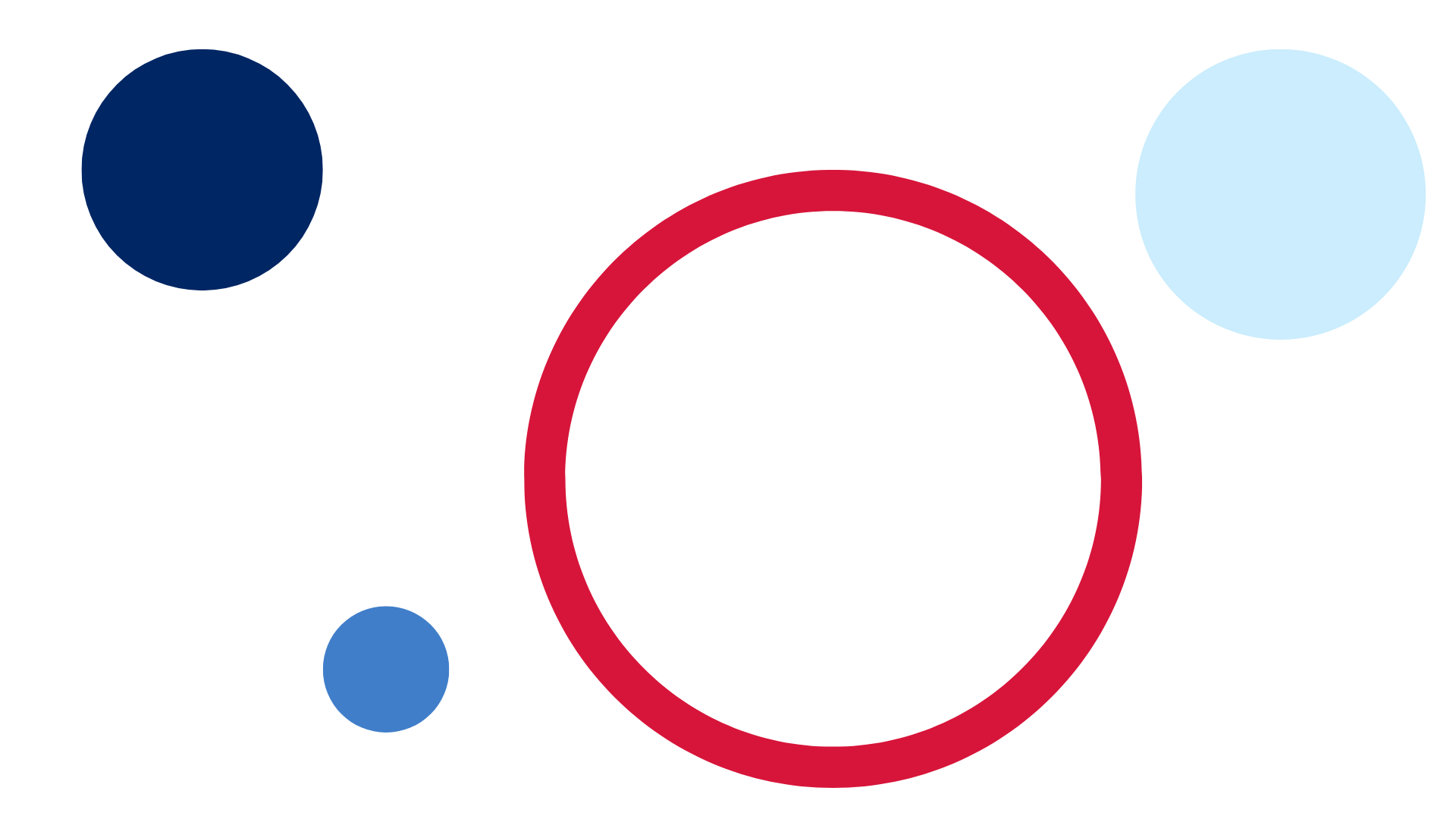 ContentsUnit description and duration	4Student prior learning	4Lesson overview and resources	5Lesson 1: Introducing ‘Clear the Board’	16Daily number sense: Tally marks – 10 minutes	16‘Clear the Board’ – 40 minutes	18Discuss and connect the mathematics – 10 minutes	21Lesson 2: ‘Clear the Board’	23Daily number sense – 10 minutes	24Reviewing results – 10 minutes	24Exploring combinations – 20 minutes	25Discuss and connect the mathematics – 20 minutes	27Lesson 3: Revisiting ‘Clear the Board’	30Daily number sense: Would you rather? – 15 minutes	30Describing the combinations – 10 minutes	31‘Clear the Board’ – 25 minutes	33Discuss and connect the mathematics – 10 minutes	35Lesson 4: Biography glyphs – Part 1	36Daily number sense: What number am I? – 10 minutes	36Creating biography glyphs – 30 minutes	38Discuss and connect the mathematics – 20 minutes	41Lesson 5: Biography glyphs – Part 2	43Daily number sense: Number line – 10 minutes	44Sorting and categorising data to answer a question – 30 minutes	45Discuss and connect the mathematics – 20 minutes	52Lesson 6: Biography glyphs – Part 3	53Daily number sense: Number chart puzzle – 10 minutes	54Using sorted information to create picture graphs – 30 minutes	55Relaunch and re-summarise – 20 minutes	56Lesson 7: Daily activities – Part 1	60Daily number sense: Number busting – 20 minutes	61True or false? How do you know? – 10 minutes	61Collecting and sequencing daily activities 1 – 20 minutes	62Discuss and connect the mathematics – 10 minutes	64Lesson 8: Daily activities – Part 2	65Daily number sense: Data talk – 15 minutes	66Collecting and sequencing daily activities 2 – 30 minutes	67Discuss and connect the mathematics – 15 minutes	71Resource 1: Stage 1 gameboard	72Resource 2: Early Stage 1 gameboard	73Resource 3: Stage 1 recording sheet	74Resource 4: Assessing game play	75Resource 5: Would you rather?	76Resource 6: Dice display	77Resource 7: Biography glyph key	78Resource 8: Biography glyph face	79Resource 9: Data table	80Resource 10: Sequencing activities	86Resource 11: Clock number talk	87Resource 12: Our day template	88Syllabus outcomes and content	89References	99Unit description and durationThis two-week unit provides opportunities for students to develop their understanding of communicating data through visual displays. Students are provided with opportunities to:collect and organise categorical datainterpret data to make informed decisionsidentify and describe trends in data to predict the likelihood of outcomesuse data as a powerful way to describe events in the world around us.Mathematics K–10 Syllabus © 2022 NSW Education Standards Authority (NESA) for and on behalf of the Crown in right of the State of New South Wales.Student prior learningBefore engaging in these teaching and learning activities, students would benefit from prior experience with:sorting and classifying objects according to their attributes and propertiessorting, classifying, representing, and interpreting datagathering, organising, and displaying data in picture graphs.Lesson overview and resourcesThe table below outlines the sequence and approximate timing of lessons, syllabus focus areas and content groups, and resources.Lesson 1: Introducing ‘Clear the Board’Core concept: A quantity can be described by talking about its smaller parts.The table below contains suggested learning intentions and success criteria. These are best co-constructed with students.Daily number sense: Tally marks – 10 minutesDraw 7 tally marks and ask students what they think the representation might mean (see Figure 1).Figure 1 – Tally marks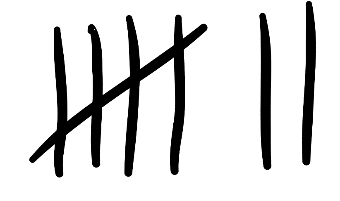 Provide an opportunity for students to turn and talk and then share their thinking.Explain that the representation is of the number 7 and each of the tally marks represents one observation. Ask students why they think the fifth mark has been drawn diagonally through the first 4 marks. Have students share their responses.Tally marks: A single mark in a tally represents one observation. Tally marks are usually drawn in groups of 5. The first 4 marks are often drawn vertically, with the fifth mark drawn diagonally through the first 4. This makes counting in groups more efficient.Using their individual whiteboards, students write the numbers 1-6. Provide Early Stage 1 students with counters and display a 6-sided die. Tell students that it will be rolled 20 times. Each time it is rolled, Early Stage 1 students need to place a counter next to the number and Stage 1 students need to record a tally mark next to the number. For example, if a 6 is rolled, a counter or mark is recorded next to 6 (see Figure 2).Figure 2 – Recording with counters and tally marks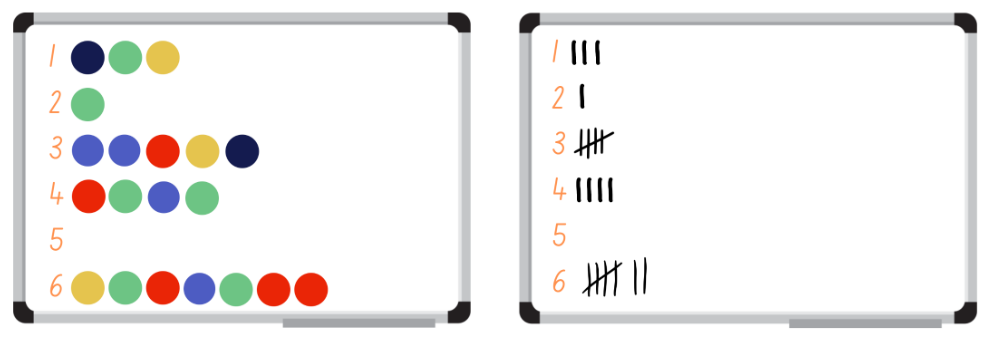 Images sourced from Canva and used in accordance with the Canva Pro Content License.‘Clear the Board’ – 40 minutesNote: Consider printing Resource 1: Stage 1 gameboard and Resource 2: Early Stage 1 gameboard on A3 paper.Explain that students are going to play a game in small teams. Each team rolls two 6-sided dice and combines the numbers rolled. The team then removes the corresponding counter from the gameboard. Stage 1 students record the number of rolls using tally marks. Model playing the game against the class.Display Resource 1: Stage 1 gameboard and each team decides which numbers to place their 10 counters on (see Figure 3).Figure 3 – ‘Clear the Board’ set up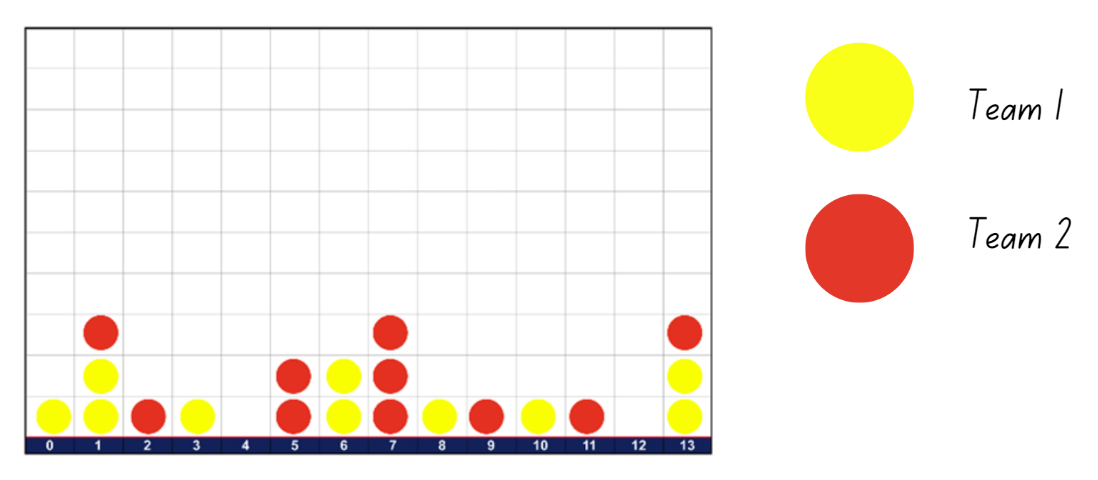 Note: Early Stage 1 students can play the game using Resource 2: Early Stage1 gameboard.Teams take turns rolling two 6-sided dice and combining the dots together. If the team has a counter on the corresponding number for the total combinations of dots, they remove their counter. For example, if Team 1 rolls a 6 and 4 and have a yellow counter on 10, they can remove the yellow counter. Only one counter can be removed each turn. Stage 1 teams must also record a tally mark for the total next to the number on Resource 3: Stage 1 recording sheet.Note: Early Stage 1 students can play this game using a 6-sided die and number cards to 4. This will allow them to combine numbers to 10. Support Early Stage 1 students by providing them with counters and ten-frames to keep track when combining numbers.The first team to remove all 10 counters from the gameboard is the winner.When students are confident with the game, split them into groups of 4 with 2 players in each team. Each Early Stage 1 group needs one copy of Resource 2: Early Stage 1 gameboard and each team needs 10 of the same-coloured counters, ten-frames, dice or number cards. Each Stage 1 group needs two 6-sided dice, one copy of Resource 1: Stage 1 gameboard and each team needs 10 of the same-coloured counters and Resource 3: Stage 1 recording sheet.Teams play each other twice. During this time, observe the various strategies that students use to combine the dots or counters and record rolls.Note: Stage 1 teams keep Resource 3: Stage 1 recording sheet as it will be used in future lessons.This table details assessment opportunities and differentiation ideas.Discuss and connect the mathematics – 10 minutesRegroup as a class and ask:What did you notice when playing the game?Did some numbers come up more often than others?Were some numbers impossible to roll?What strategies did you use to combine the totals?Tell the class that many teams put a lot of their counters on 11 and 12. Have students turn and talk about the different dice combinations that they could make for 11 and 12.Select students to share their thinking and model recording combinations using sticky notes (see Figure 4).Figure 4 – Recording combinations to 11 and 12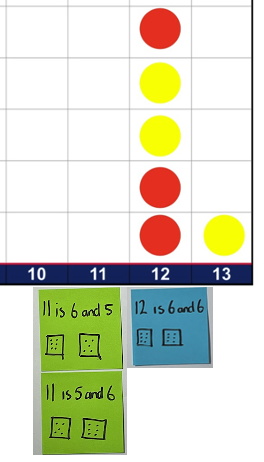 Note: Keep sticky notes for Lesson 2.Ask students if this information changes how they might place their counters in future games. Explain that this is something the class is going to continue to think about and explore in future lessons.Lesson 2: ‘Clear the Board’Core concept: Data can be used to answer questions and describe the world.The table below contains suggested learning intentions and success criteria. These are best co-constructed with students.Daily number sense – 10 minutesAs part of the daily number sense session, consider including short, focused, and frequent teaching activities that target a concept or skill (for example, number sense) that you have identified as a class need through formative assessment. Examples of resources for this include:Thinking Mathematically Stage 1Universal Resources Hub.Reviewing results – 10 minutesHave Stage 1 students look at the data gathered on Resource 3: Stage 1 recording sheet from Lesson 1 and reflect on the most and least common numbers rolled. Stage 1 students share with the class.Display the sticky notes of the possible combinations for 11 and 12 from Lesson 1. Ask all students to record all the possible combinations for 10 using two 6-sided dice.Provide students with independent thinking time, dice, and an individual whiteboard to record their combinations. Early Stage 1 students can use a ten-frame or different objects to model the combinations to 10 (see Figure 5).Figure 5 – Early Stage 1 combinations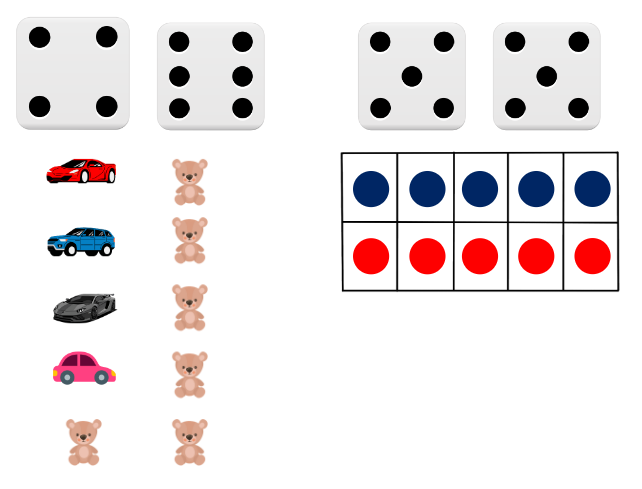 Images sourced from Canva and used in accordance with the Canva Content License Agreement.Select students to share their responses and model recording their thinking using sticky notes. Add the sticky notes to a class display.Exploring combinations – 20 minutesProvide pairs with two 6-sided dice and a collection of sticky notes. Early Stage 1 students work in pairs to find all the combinations for numbers 0-10. Stage 1 students work together to find all combinations for numbers 0-13.Note: Early Stage 1 students can use ten-frames and concrete materials to keep track when combining numbers. Early Stage 1 students can draw dice patterns, ten-frames or collections of objects (see Figure 6).Figure 6 – Early Stage 1 displays of combinations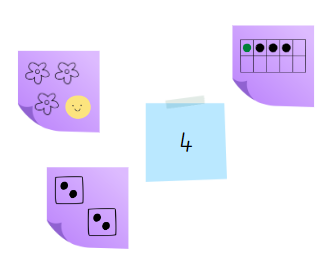 Images sourced from Canva and used in accordance with the Canva Content License Agreement.When pairs are confident that they have identified all the combinations, provide them with a large sheet of paper. Students stick their sticky notes to the paper to display all their combinations (see Figure 7).Figure 7 – Stage 1 displays of combinations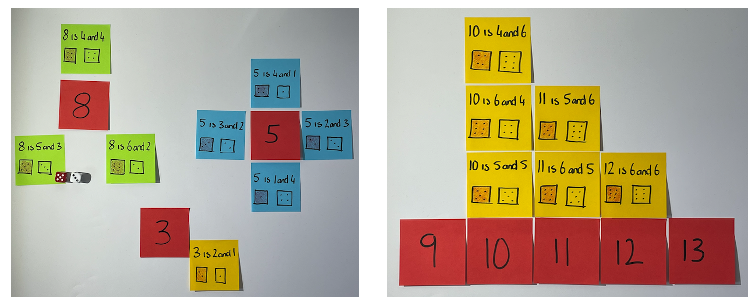 Discuss and connect the mathematics – 20 minutesStudents display their work and go on a gallery walk to look at the other groups combinations and how they have displayed their data.Regroup as a class and ask:What do you notice about the different ways students have organised their data?How do you know you have all the combinations?Which way makes it easier to keep track of the combinations?Which number had the greatest number of combinations?Which way of displaying the combinations made it easier to answer these questions without having to count?Looking at the combinations of numbers for 10, I notice that there are 2 notes with 6 and 4. Are they the same? Why or why not?Provide additional time for students to revise their thinking, find missing combinations of numbers through being more systematic in their approach, and reorganise their data displays. If needed, students can glue their sticky notes to their display.This table details assessment opportunities and differentiation ideas.Lesson 3: Revisiting ‘Clear the Board’Core concept: Data can be used to look for patterns and to help predict the likelihood of events.The table below contains suggested learning intentions and success criteria. These are best co-constructed with students.Daily number sense: Would you rather? – 15 minutesDisplay Resource 5: Would you rather? and ask students the 2 questions on the number talk.Note: Explain to Early Stage 1 students that the even numbers on the dice are 2, 4 and 6. Display the even numbers for students to reference.Allow individual thinking time and then students turn and talk to discuss the options. Ask:What did the options require you to think about?How did you reach your decision?Did you draw on any strategies when solving the problem?Are you confident with your decision? Why?Provide students with two 6-sided dice to roll 10 times. Students record if they roll 2 even numbers or doubles.After playing, ask:Are you still confident with your decision? Why or why not?Do you think the results will change if you play again?What are you still wondering?Describing the combinations – 10 minutesThis activity has been adapted from Dice Sums from youcubed.Ensure all pairs of students have their data display from Lesson 2. Display Resource 6: Dice display and allow time for students to compare it to their data display.After looking at their display and Resource 6: Dice display, have Early Stage 1 students make predictions about which number they think might be rolled the most and least and explain why they think this. Facilitate Stage 1 students to discuss and label the likelihood of rolling certain numbers. Ask Stage 1 students to identify numbers that are likely, unlikely, and impossible and have them label them on their data display (see Figure 8).Figure 8 – Labelling and comparing the likelihood of rolling different combinations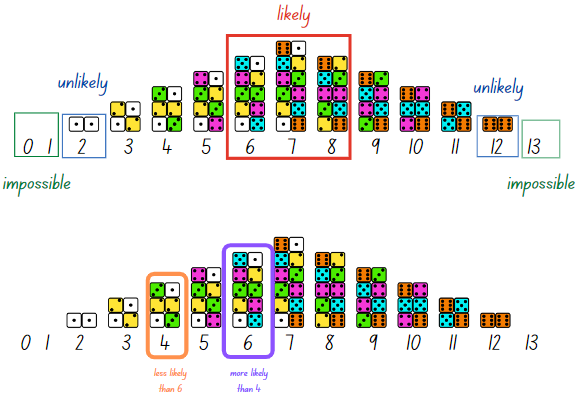 Adapted from ‘Dice Sums’ by youcubed and is licensed under CC-BY-NC 4.0.Looking at the data displays, ask:Which combinations of numbers are most likely to be rolled? Why?Which combinations of numbers are least likely to be rolled? Why?Are some numbers impossible to roll? How do you know?Looking at the combinations for 6 and 4, which one is more likely to be rolled during a game?Are there any other numbers that are just as likely to occur as 6? What are they?If you were to play ‘Clear the Board’ again, which numbers would you pick to give you the best chance of winning? Are there any numbers you would not choose? Why?Explain that mathematicians use data to help them develop a hunch, also called a conjecture. Propose the conjecture that, if students choose numbers that have the greatest number of possible combinations, they have a better chance of winning the game.‘Clear the Board’ – 25 minutesRevise the rules from Lesson 1, hand out resources and have students play ‘Clear the Board’ against another team.Explain that this is an opportunity to test the conjecture that certain combinations of numbers are more likely than others. Remind students that they are free to choose any numbers they like, but that they should think about which numbers will give their team the best chance of winning.This time, ask Stage 1 students to record both the total number of dice rolls using tally marks, and the number combinations that are rolled during the game. For example, if a 5 is rolled, a tally mark would be placed in the first column next to 5 and the combination rolled; 4 and 1 would be placed in the next column.Note: Take photos of students’ gameboards as they play to support the discussion in the next section.This table below details assessment opportunities and differentiation ideas.Discuss and connect the mathematics – 10 minutesRegrouping as a class, Stage 1 pairs compare their current recording sheet with the one from Lesson 1. All students turn and talk to discuss anything interesting they noticed from playing the game this time.Strategically select and sequence examples of students’ gameboards and recording strategies to help facilitate a discussion about the key mathematical ideas. Ask:Did the numbers you predicted give your team the best chance of winning?Were there any numbers that surprised you when they came up? Why?Is there anything you are still wondering?Lesson 4: Biography glyphs – Part 1Core concept: Data can be collected to answer questions. Data can be visually displayed and read.The table below contains suggested learning intentions and success criteria. These are best co-constructed with students.Daily number sense: What number am I? – 10 minutesBuild student understanding of 10 ones are one 10 by making statements to guess the number. For example, I am thinking of a number that has:18 onesone 10 and 2 ones3 tens and 4 onesone 10 and 12 ones45 ones.Provide Early Stage 1 students with a large collection of counters and have them count out the number, ensuring they keep track of the count. Stage 1 students record the numbers on their individual whiteboard.Students create their own questions to ask the class or a partner.Note: Provide Early Stage 1 students with numbers between 0-20.The table below details assessment opportunities and differentiation ideas.Creating biography glyphs – 30 minutesThis lesson has been adapted from Marks Krpan C (2013).Revise that, in the last few lessons, the focus was on making a data display. Remind the class that they explored possible dice sum combinations and how the data could help increase the chance of winning. Explain that students can be curious about anything and collect data to find answers. This is one of the reasons mathematicians make data displays; they get curious and want to share what they have learned.Explain that mathematicians can also be curious about each other. Ask students what they wonder about each other. Students may need some prompts, for example, what language do students in the class speak, or what superpower students might want. Students turn and talk and then share their ideas. Record student suggestions of what they wonder about each other.Explain that data can be represented as a symbol, like a glyph. Since the class is representing data about themselves, the data will be displayed by using glyphs to make a face.Glyphs: A ‘glyph’ is a symbol, icon or character that represents information.As a class, choose 6 suggestions of what students wonder about each other and make them into a category heading on Resource 7: Biography glyph key. Co-construct other suggested responses (see Figure 9). Ensure categories and glyphs are colour-coded for easy interpretation later.Figure 9 – Biography glyphs key (the categories and symbols can be adapted to suit the student’s interests and needs)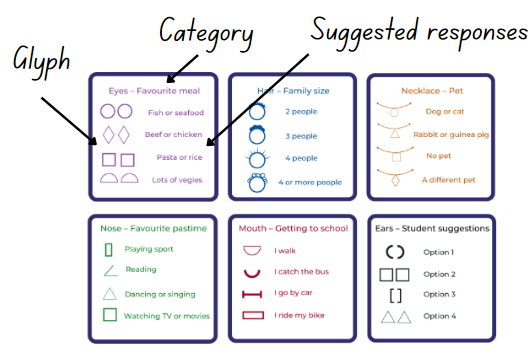 Image adapted from Marks Krpan C (2013). Demonstrate the creation of your teacher biography glyph by selecting the matching glyph and colour from each category to create your biography data face. For example, if pasta is your favourite food, draw 2 purple square eyes.Provide each student with Resource 8: Biography glyph face to create their own biography glyphs. As a class, systematically select a category and read and display each glyph option to support students to draw the matching glyph to their paper face (see Figure 10).Figure 10 – Students' biography glyphs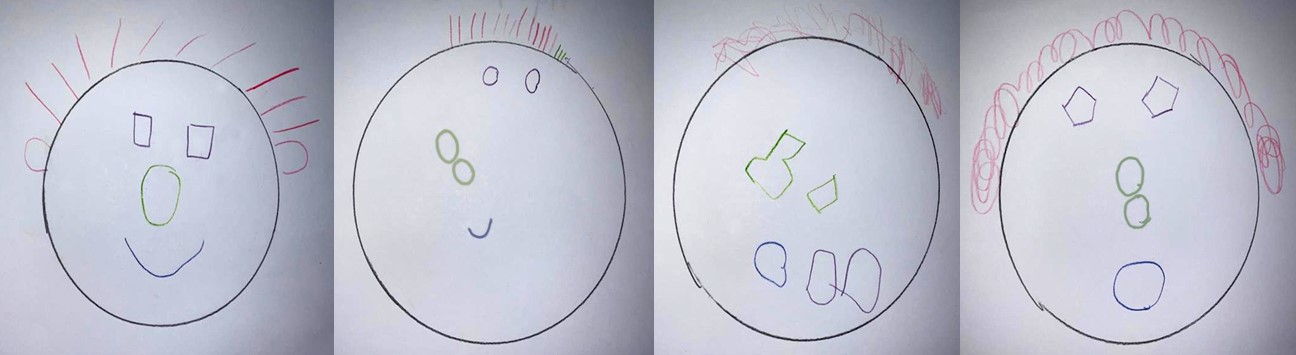 Note: Figure 10 shows a range of possible student responses. Some responses will be easier to interpret than others. First, focus on the details of the glyphs, then the composition of the ‘face’, and then the image as a whole.This table details assessment opportunities and differentiation ideas.Discuss and connect the mathematics – 20 minutesHave students display their biography glyphs and go on a gallery walk. As students are walking around, encourage them to stop and read the data of different student biography glyphs. For example, ‘I can see this student has a dog because there is a circle on their necklace.’ Students many need to refer to the class created Resource 7: Biography glyph key.Regroup as a class and have students bring their biography glyphs for a discussion. Display some student biography glyphs and choose different students to interpret the data or ask questions about it.Discuss how students were able to communicate information about themselves and their classmates through the chosen symbols used. Ask:How did we communicate information about ourselves?How did we learn information about each other?What are you wondering?This table below details assessment opportunities and differentiation ideas.Lesson 5: Biography glyphs – Part 2Core concept: Data can be sorted, categorised, and displayed in different ways to communicate and highlight information.The table below contains suggested learning intentions and success criteria. These are best co-constructed with students.Daily number sense: Number line – 10 minutesBuild student understanding of numeral identification and order by correctly sequencing numbers.Write the numbers 6, 12, 14, 18 and 20 on the board in a random order. Using their individual whiteboards, ask Early Stage 1 students to order these numbers from smallest to largest and Stage 1 students to order these numbers from smallest to largest on a blank number line.Choose students to share where they placed their numbers and justify the position of their placement.Note: It is important to look where Stage 1 students placed the numbers on the number line. Check if students have considered the missing numbers or placed all the numbers together.Ask Early Stage 1 students to identify the number before and after the given numbers.Ask Stage 1 students to identify and add the missing numbers.Repeat the above steps for different collections of numbers.The table below details assessment opportunities and differentiation ideas.Sorting and categorising data to answer a question – 30 minutesStudents display their biography glyphs from the previous lesson on their desk. Provide time for students to examine them and reflect on the data collected. Ask:What do you notice about our class biography glyphs? Students turn and talk.What do you wonder about our class? While students turn and talk, monitor for students who wonder something that can be answered by sorting the data within the biography glyphs. For example, how many people have dogs or which superpower is the most popular?Explain that the classes data about different categories has been represented in each individual biography glyph. The glyphs can be used to find out the answers to investigation questions. Display Resource 7: Biography glyph key from the previous lesson and ask students to think and share what investigation questions they have about the different categories. Record student suggestions with each category. For example:What is the class’ favourite meal?What is the class’ least favourite meal?How many more people like beef over fish?Ask students to think about how they could use and organise the data to answer these investigation questions. Students turn and talk and then share their ideas with the class.Provide pairs of Early Stage 1 students with a category, for example, getting to school. Assign a shape or coloured counter to the associated glyphs. Explain that students need to collect a square each time they see the glyph which represents riding to school, a trapezium each time they see the glyph which represents catching the bus, and so on. Early Stage 1 students move around the room looking at the data and collecting shapes or counters each time it is represented (see Figure 11).Figure 11 – Early Stage 1 collecting data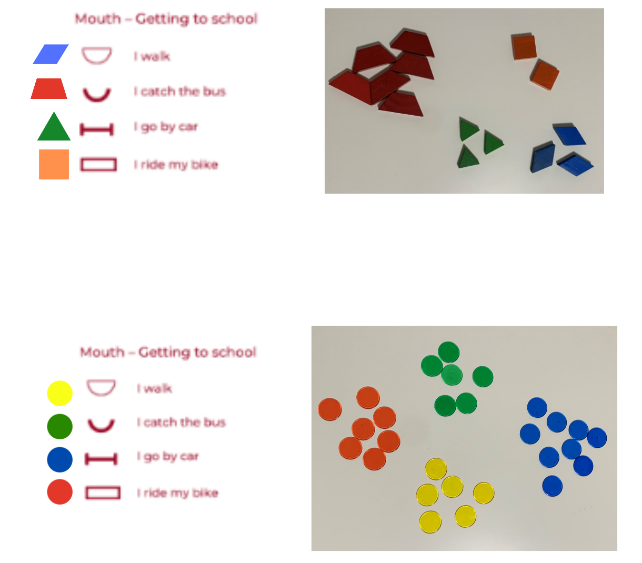 Provide pairs of Stage 1 students with a category, their workbook, and access to a range of materials like counters or interlocking cubes. Ask students to use the data presented in the biography glyphs to collect, sort, and categorise the information to answer the investigation questions. Stage 1 students walk around the room, looking at everyone’s biography glyphs to collect relevant information.Note: This task has been left open to allow Stage 1 students to use their own strategies to collect and organise data. When collecting information to investigate a question, students can develop simple ways of recording. Some methods include placing blocks or counters in a line, colouring squares on grid paper or using tally marks.Regroup as a class and strategically select Stage 1 students to present their different strategies for sorting and categorising data on their topic. Ask:How did you go about sorting and collating the information from the biography glyphs?What information did you pay attention to?Which information did you ignore and why?How is the way your group sorted your biography glyphs similar or different to another group?If needed, discuss possible ways to sort and categorise data that students have not yet mentioned.Provide time for Early Stage 1 pairs to group their objects into the relevant responses (see Figure 11) and discuss what they notice.Provide time for Stage 1 pairs to reflect on the way they sorted and collated the data in the biography glyphs and if they think they have accurately collected the data to answer some of the investigation questions.Display and introduce Resource 9: Data table to Stage 1 students. Ask students to think how this table may assist them when collecting data.Ask Early Stage 1 students to arrange objects according to characteristics to form a data display. Provide sticky notes for students to write or draw the name of the responses for their category (see Figure 12).Figure 12 – Early Stage 1 arranging responses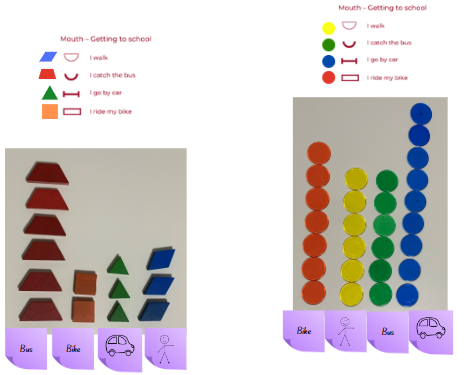 Provide Stage 1 pairs with the relevant table for their category from Resource 9: Data table and together they fill in the relevant sections (see Figure 13).Figure 13 – Additional information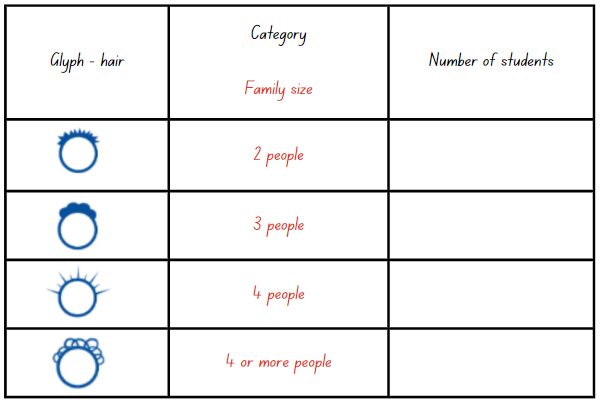 Students then use Resource 9: Data table to organise and collect data on their category. Circulate and observe students during this process.While Stage 1 are collecting data, have Early Stage 1 students take a photo of their data display and start to interpret the information by discussing what they notice, for example, most students walk to school, or the same number of students ride and drive to school.This table below details assessment opportunities and differentiation ideas.Discuss and connect the mathematics – 20 minutesRegroup as a class and have pairs reflect on both data collection methods they used to collect and organise data to answer the investigation questions. Ask:What is similar about your collection methods?What is different about your collection methods?Do they show the same information?Is one collection method easier to understand than the other?Note: Early Stage 1 are focusing on how they organised their objects into groups (Figure 11) and arranged them in a data display (Figure 12).Have pairs ask each other the investigation questions and then use the data they have collected to answer the questions.Ask students to share the responses to the investigation questions with the class and record.Note: Keep class biography glyphs and co-constructed strategies for sorting information for next lesson.Lesson 6: Biography glyphs – Part 3Core concept: Data can be communicated through visual representations.The table below contains suggested learning intentions and success criteria. These are best co-constructed with students.Daily number sense: Number chart puzzle – 10 minutesThis activity has been adapted from Open-Ended Maths Activities by Sullivan and Lilburn (2017).Build student understanding of number patterns by connecting a number to its neighbours on a number chart.Draw a number chart puzzle piece (Figure 14), and tell students that the shape covers the number 17 on a number chart. Ask students what other numbers it might be covering.Figure 14 – Puzzle piece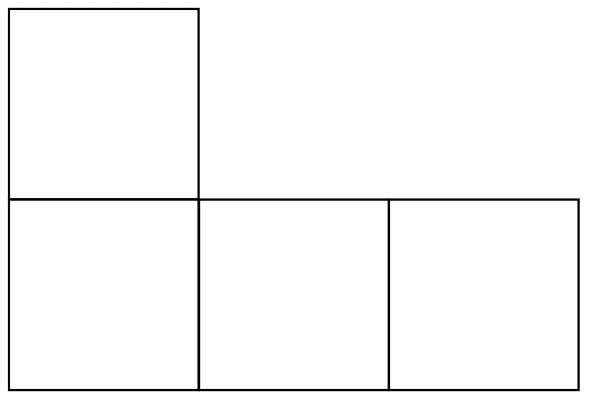 Students use their individual whiteboard to draw different possibilities and share them with the class.Using the same puzzle piece, students complete the activity with a different one or two-digit number.Note: Provide Early Stage 1 students with numbers between 0-20. Initially some students may need to refer to a number chart.Using sorted information to create picture graphs – 30 minutesCompare and contrast the examples students used to sort and categorise data in the previous lesson. Ask students to look at all the examples and think of which way helps to know about a category of interest at a glance.Have Stage 1 students think if there is a way to combine the pretty nature of the glyph and the tally table information. Students may suggest a picture graph (or pictograph); if not, make this suggestion.Picture graph: Display of data using images, symbols, or pictures to represent data in categories.Provide Early Stage 1 pairs with a collection of different objects, for example, counters, teddies, shells, pompoms, cars, and blocks. Ask students to look at their objects and have a think how they could group objects according to their characteristics, for example, colour, size, shape, or texture.Explain to Stage 1 students that a picture or symbol can be used to represent data. Discuss how to select an appropriate symbol and tell students that they ideally want a symbol that can be easily reproduced multiple times, so not to use a detailed drawing.Ask Early Stage 1 students to sort their items according to a certain characteristic (see Figure 15).Figure 15 – Early Stage 1 grouping objects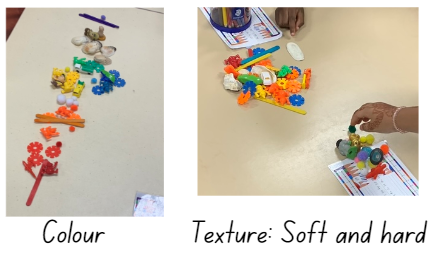 Co-construct a picture graph with Stage 1 students using one of the glyph categories from Resource 9: Data table from the previous lesson. Demonstrate just enough to have students get started on a picture graph.Have Stage 1 students remain in the same pairs/groups as the previous lesson. Ask students to create a picture graph for the category they collected the data on, using their data from Resource 9: Data table.Do not show or tell students how to create a good data display yet. Instead, where appropriate, take photos of student work and pause to allow discussion of key aspects of data displays.Relaunch and re-summarise – 20 minutesRegroup with Early Stage 1 and ask students to explain and justify how they sorted their collection of items. Ask students to arrange their objects to form a data display.Have Stage 1 students compare and contrast the picture graphs students made for different categories.Strategically select and display students’ picture graphs to compare, contrast and highlight key features of data displays. Have students identify if they included any of the key features needed to create a clear picture graph. Ask:Does one picture represent one data value?Are symbols the same size, equally spaced and not overlapping?Is there a baseline?Co-construct a picture graph with students (see Figure 16).Figure 16 – Simple picture graph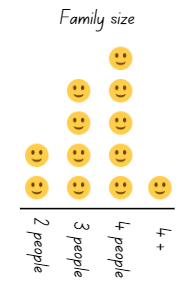 Images sourced from Canva and used in accordance with the Canva Content License Agreement.Relaunch Stage 1 students to complete or revise their picture graph.When Early Stage 1 students have completed their data display, have students move around the room and make statements and ask questions about the different displays. For example, blue is the most popular colour in this collection or there are more hard items than soft items.Note: Students may take photos and use voice recorder to record statements about their display.Gather Stage 1 students together to re-summarise. Discuss how they have revised or modified their data representation to make it clearer to someone else. Ask:How have you changed or revised your picture graph? Why?How does this make the information clear to someone else?This table below details assessment opportunities and differentiation ideas.Lesson 7: Daily activities – Part 1Core concept: Events can be sequenced and used to form questions to collect data.The table below contains suggested learning intentions and success criteria. These are best co-constructed with students.Daily number sense: Number busting – 20 minutesThis lesson has been adapted from Number busting – number talk (renaming 26) (2:00) from Thinking mathematically.Sit in a circle and display one group of 10 and 7 ones using craft sticks or other materials. Tell students you have 17 craft sticks. Students turn and talk to share ideas on how they can prove there are 17 sticks.Note: Bundles of 10 can be made with craft sticks, interlocking cubes, straws or something similar that can be separated. Watch Number busting – number talk (renaming 26) (2:00).Invite students to number bust 17 with you. Model how to use the collection to partition 17 in different ways. Record some of the different ways to rename 17. Invite other students to share their ideas. Demonstrate ideas students may not think of, such as unbundling the collections to show that 17 is 17 ones.Repeat and model the above steps with different two-digit numbers to support students understanding.True or false? How do you know? – 10 minutesDisplay picture graphs created in the previous lesson and pose some statements that students can indicate are true or false from the graph. For example, most people do not have a pet.Students can answer by indicating true or false via gestures or moving to a particular side of the classroom. Ensure students justify their thinking in reference to the picture graph. For example, ‘I know more people have dogs than cats because…’Collecting and sequencing daily activities 1 – 20 minutesThis activity has been adapted from Dear Data from youcubed.Ask students to turn and talk to a partner about the different activities or experiences they engage in during a day. Record students’ ideas of activities, for example, go to school, eat, play sports.As a class, group the activities into categories using the labels ‘morning’, ‘afternoon’, and ‘night-time’.Provide Early Stage 1 students with Resource 10: Sequencing activities. Students draw a picture of something they do in the morning, afternoon and night-time and label the activities with the language of time (see Figure 17).Figure 17 – Sequencing example 1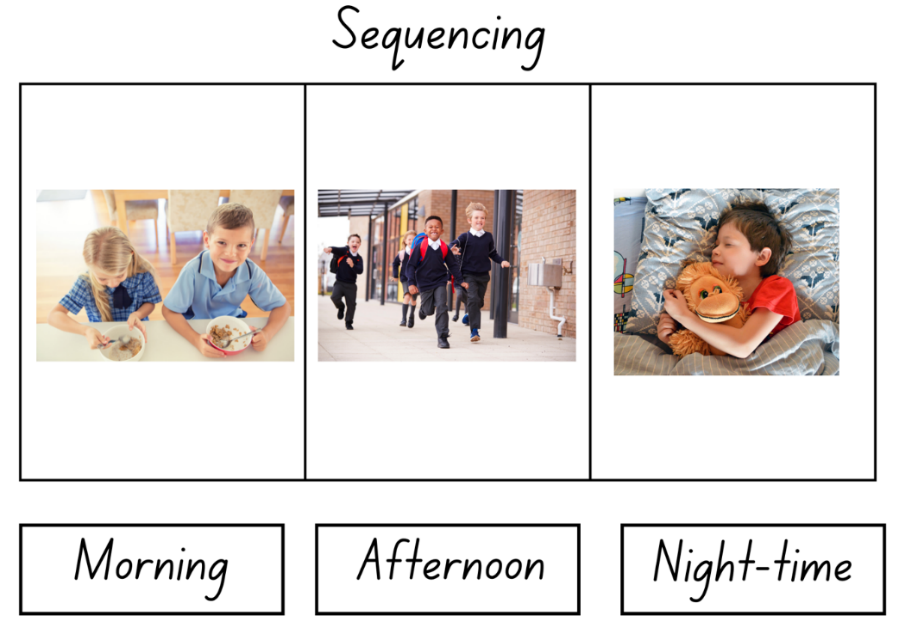 Images sourced from Canva and used in accordance with the Canva Content License Agreement.Scaffold Stage 1 students to reflect on the class list of activities and which ones would be useful to represent with data. Example topics for data collection could include:Where are we during our day? For example, home, the bus, in the playground, in the classroom.What do we eat during our day?What activities do we do during the day?Students select one of the data topics and plan how they will collect their data. Students will need to decide:What topic they will choose to collect data on.How they will they collect their data and what tools they might need.Stage 1 students then reflect on the previous day and record their data in their workbooks.This table details assessment opportunities and differentiation ideas.Discuss and connect the mathematics – 10 minutesHave Early Stage 1 students partner with a Stage 1 student. Ask Early Stage 1 students to explain Resource 10: Sequencing activities using a storytelling approach of the events in sequential order. Encourage students to verbalise their story using the language of time.Ask Stage 1 students to share their topic for data collection and explain to their partner how they recorded their data and their reasons for recording the data that way.Lesson 8: Daily activities – Part 2Core concept: Data and events can be sequenced in different ways.The table below contains suggested learning intentions and success criteria. These are best co-constructed with students.Daily number sense: Data talk – 15 minutesThis activity has been adapted from Water Usage from youcubed.Build student understanding of interpreting data in displays by engaging in a data talk.Display Resource 11: Clock number talk and ask some questions to generate rich talk.Provide students with independent thinking time, as well as the opportunity to turn and talk to a partner to share their thinking.The table outlines stimulus prompts to generate conversation about the topic, along with anticipated responses from students.Strategically select students to share their thinking. Record student thinking for the class to see (see Figure 18).Figure 18 – Co-constructed noticing and wonderings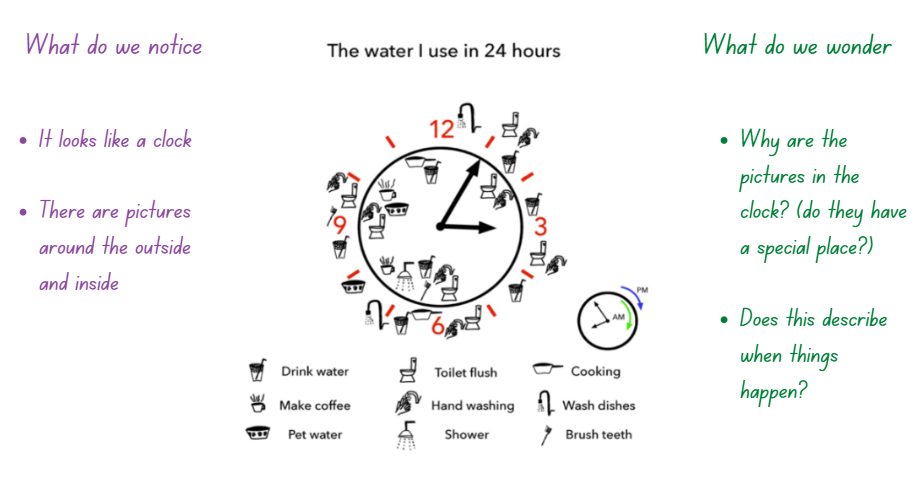 Image adapted from ‘Water Usage’ by youcubed and is licensed under CC BY 4.0.Collecting and sequencing daily activities 2 – 30 minutesThis activity has been adapted from Dear Data from youcubed.Revise the class list describing events that occur during the day, used in the previous lesson. Discus the terms ‘yesterday’, ‘today’ and ‘tomorrow’ and create a class list of activities that occurred yesterday, today and will occur tomorrow. Ensure the activities are labelled with the category names ‘yesterday’, ‘today’ and ‘tomorrow’. Have a class discussion that some activities may occur on all days and others may only occur on one day. For example, eating breakfast happens every day and soccer practice usually only occurs on one day in the week.Provide Early Stage 1 students with the graphic organiser in Resource 10: Sequencing activities. Students draw a picture of something they did yesterday, today and will do tomorrow and label the activities with the language of time (see Figure 19).Figure 19 – Sequencing example 2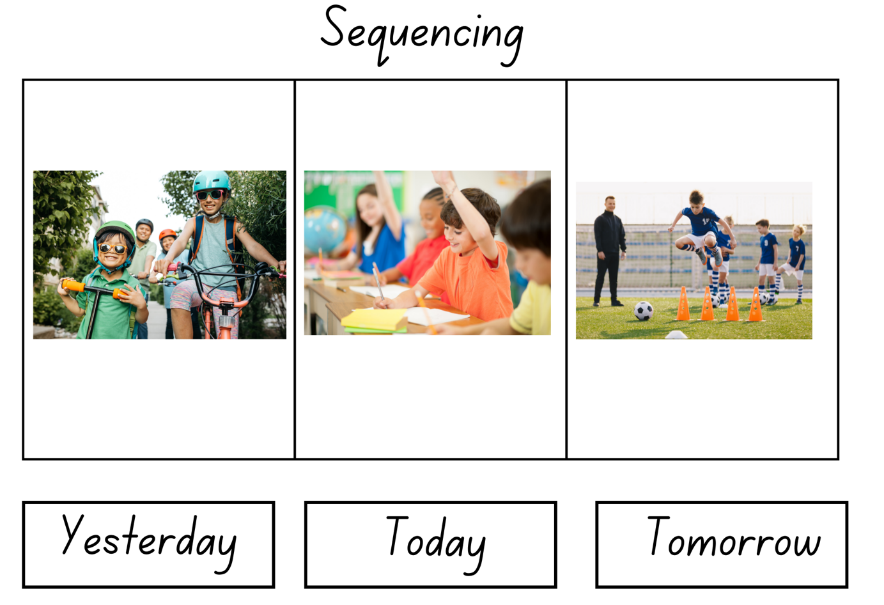 Images sourced from Canva and used in accordance with the Canva Content License Agreement.For Stage 1 students, revise the data they collected from the previous lesson. Prompt students to consider how they will represent their data.Provide students with Resource 12: Our day template and time to create their data display (see Figure 20).Figure 20 – Student data display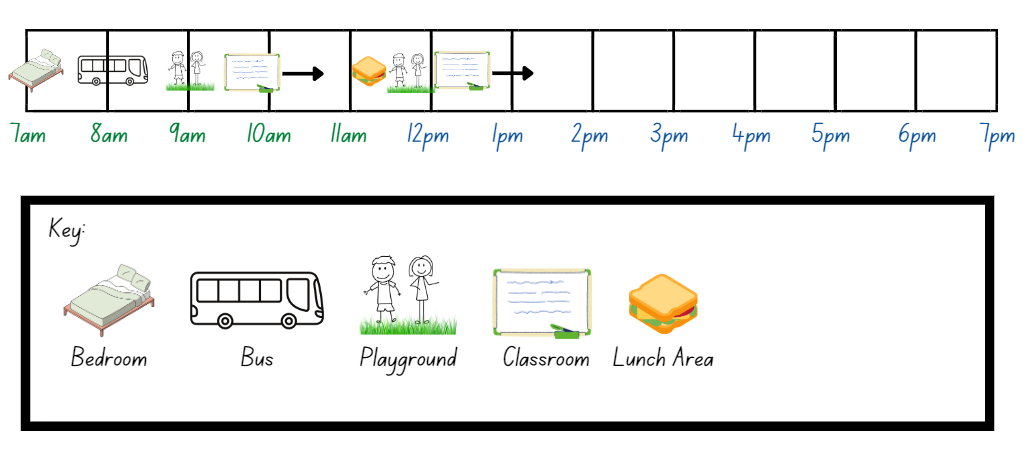 Images sourced from Canva and used in accordance with the Canva Content License Agreement.This table details assessment opportunities and differentiation ideasDiscuss and connect the mathematics – 15 minutesStudents post their data displays and graphic organisers around the classroom and go on a gallery walk. As students walk around and observe their peers’ work, ask:What is the story of this person's day or 3 days?What is interesting about the way this person displayed their data?What are you wondering and what questions would you ask this person about their day?After the gallery walk, facilitate a whole class discussion. Ask questions such as:What did you learn about yourself that was interesting or surprised you?What did you learn about others?What ways of displaying the data did you find most interesting? Why?What other questions could you ask about yourself that you could answer by collecting data?Resource 1: Stage 1 gameboard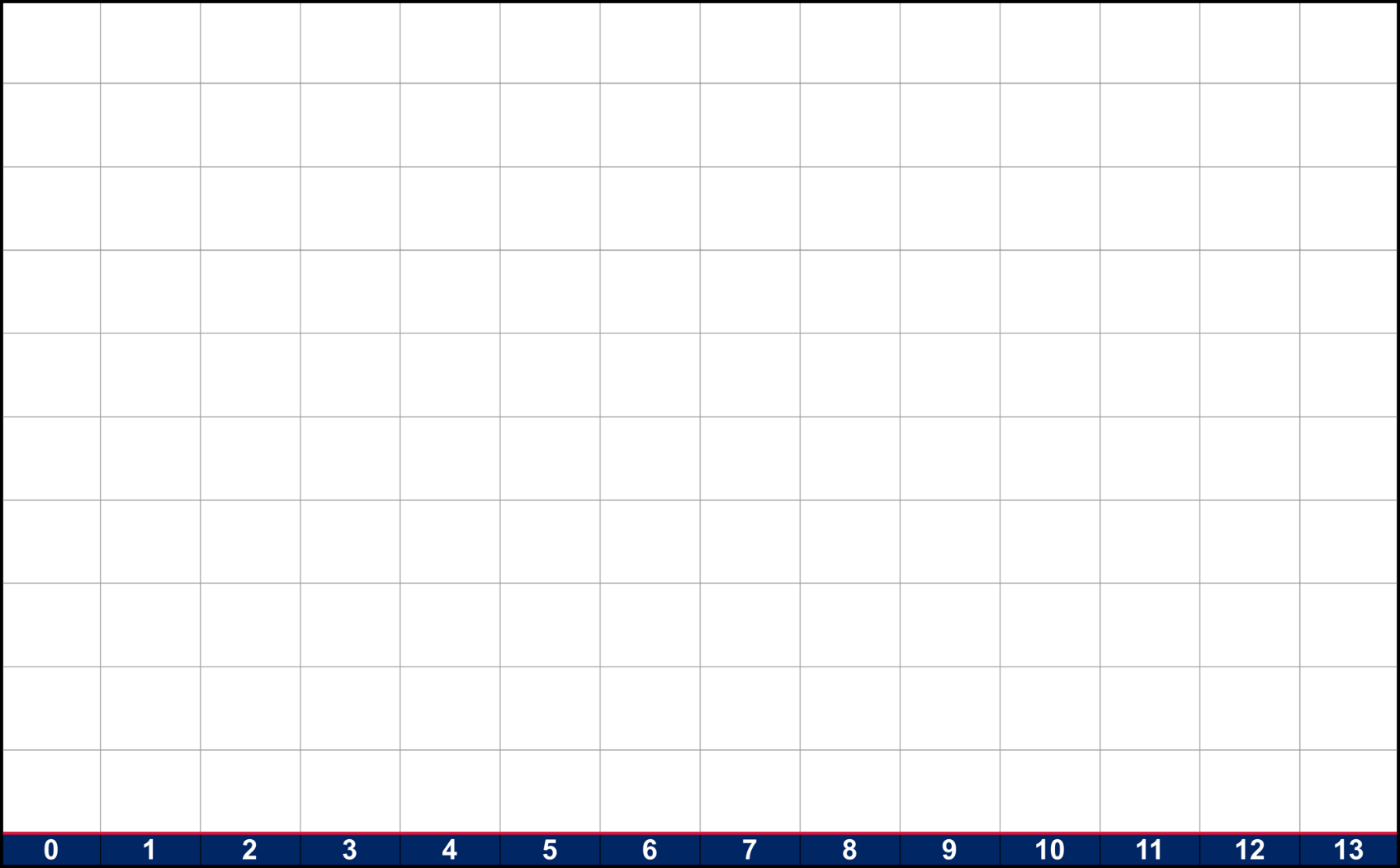 Resource 2: Early Stage 1 gameboard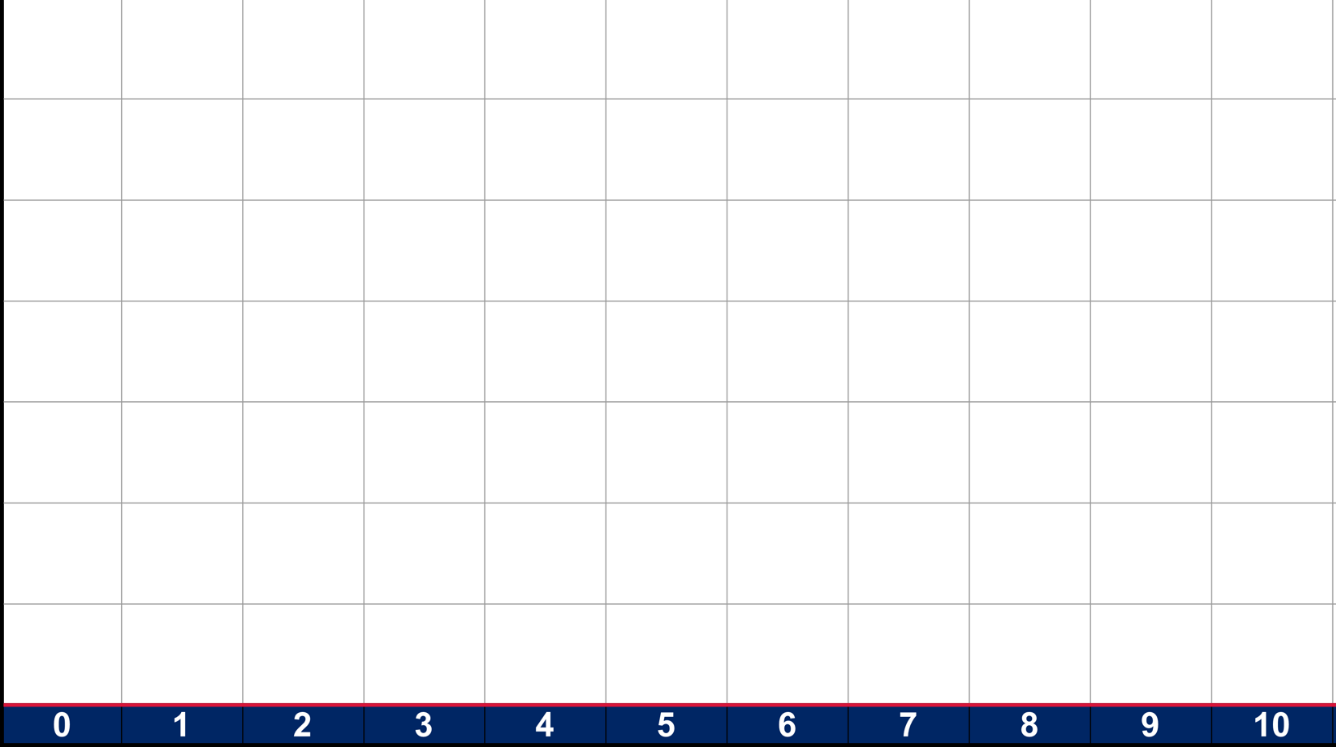 Resource 3: Stage 1 recording sheet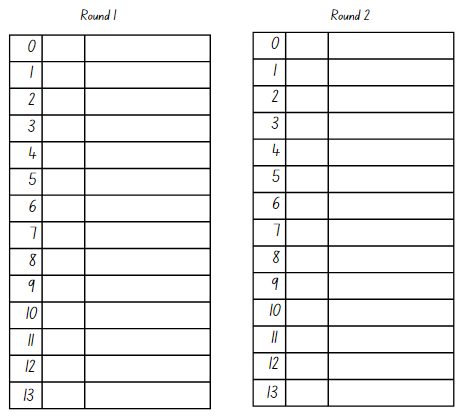 Resource 4: Assessing game playAdapted from Bay-Williams J and Kling G (2019).Resource 5: Would you rather?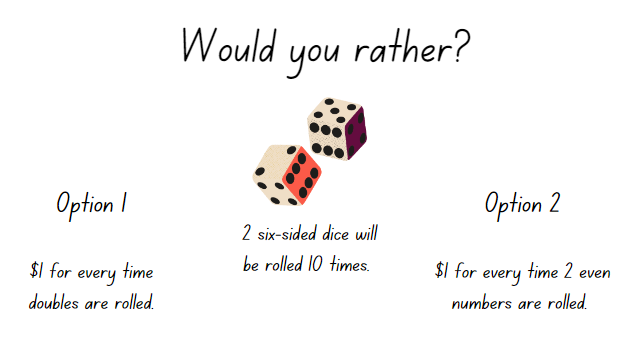 Images sourced from Canva and used in accordance with the Canva Content License Agreement.Resource 6: Dice display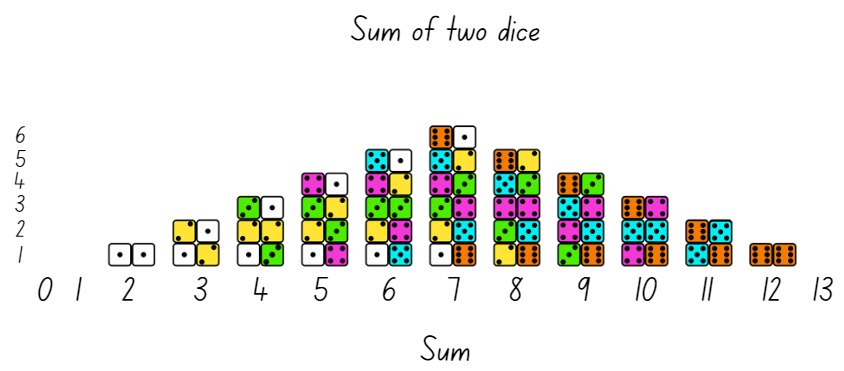 Adapted from "Dice Sums" by youcubed is licensed under CC BY 4.0.Resource 7: Biography glyph key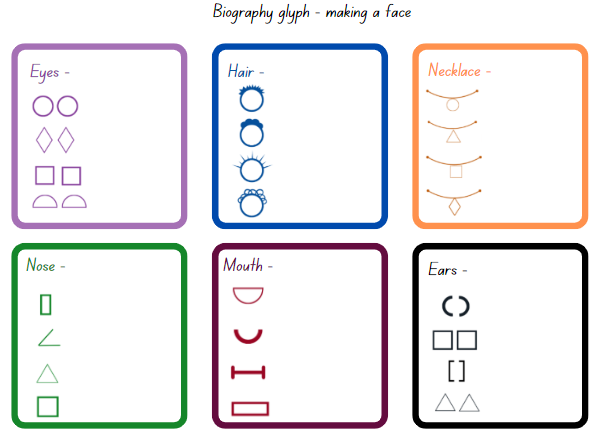 Resource 8: Biography glyph face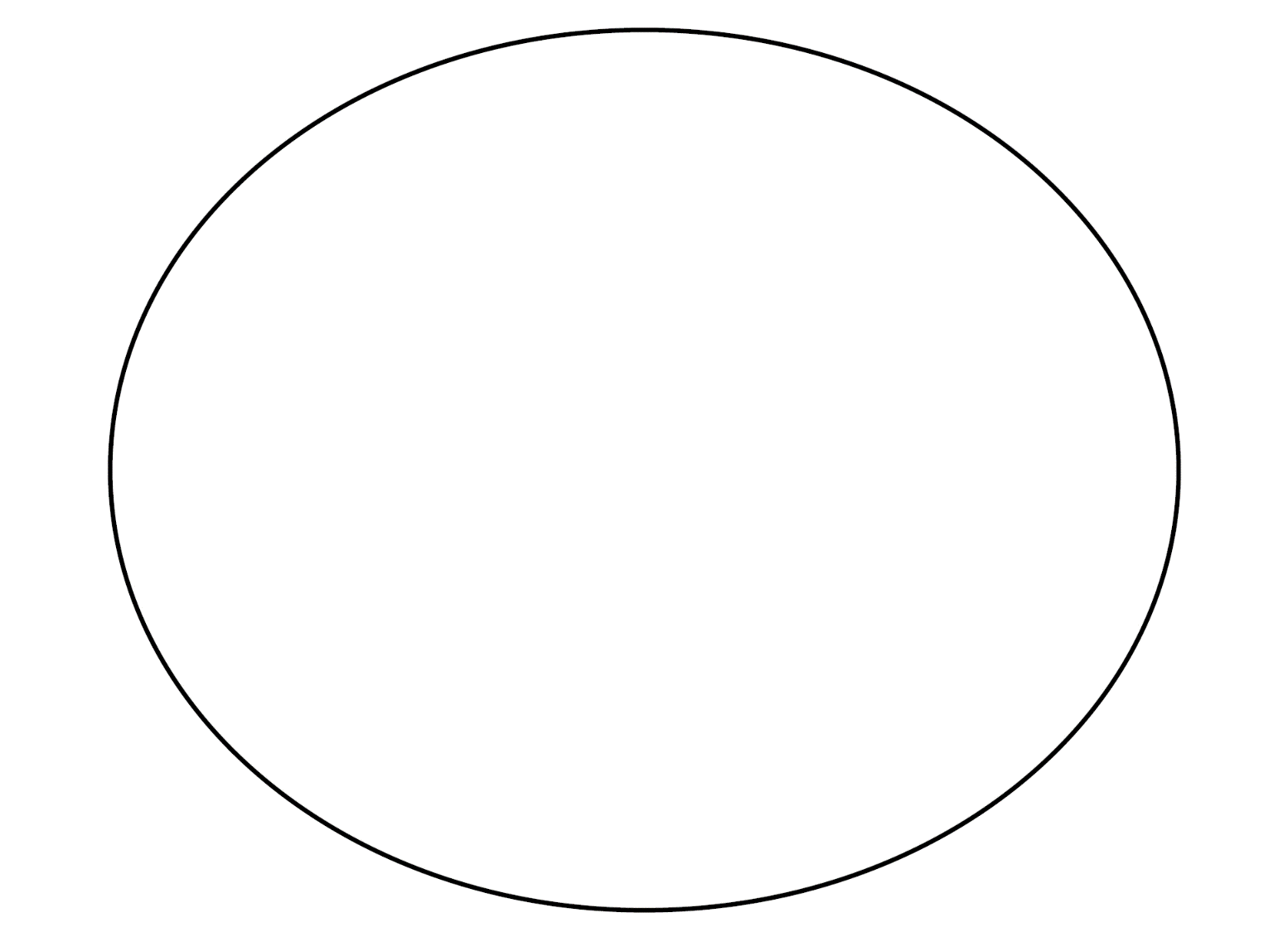 Resource 9: Data table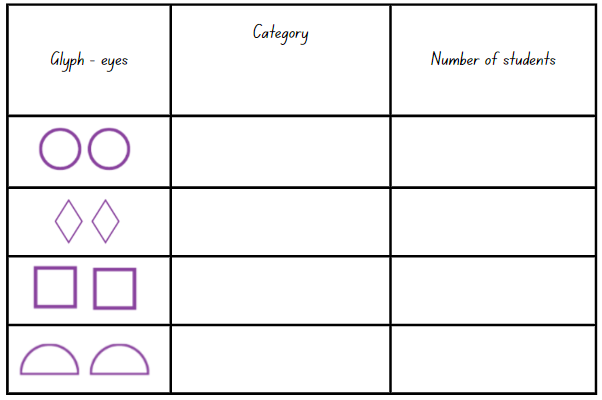 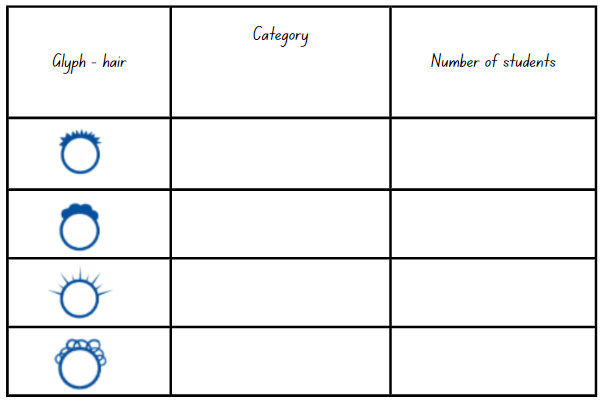 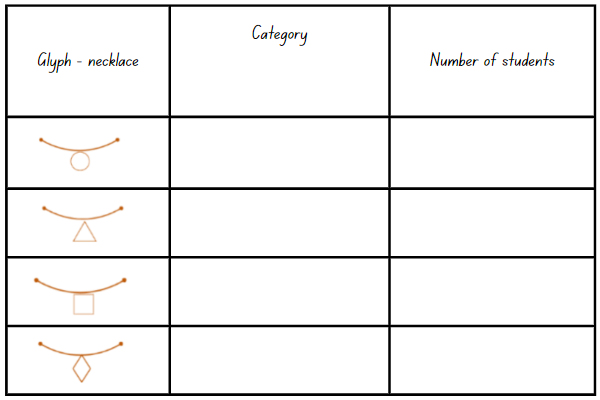 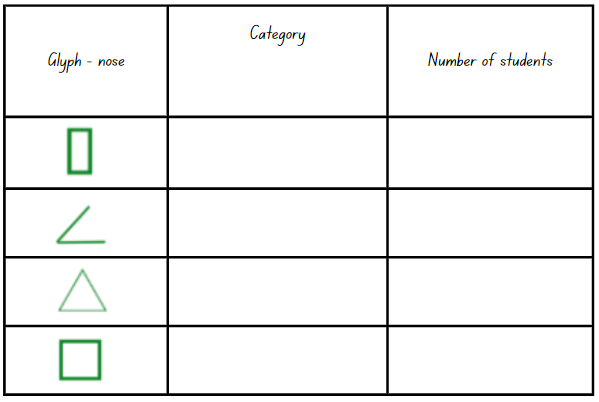 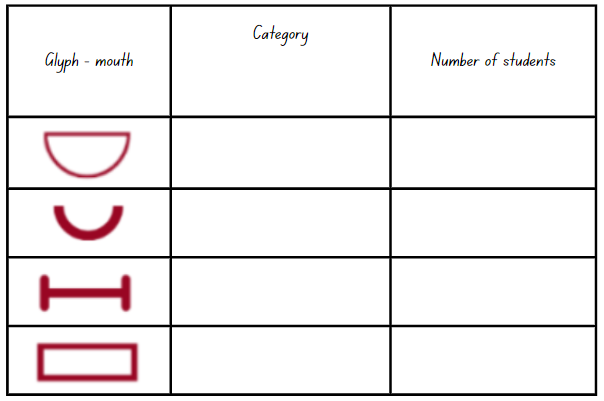 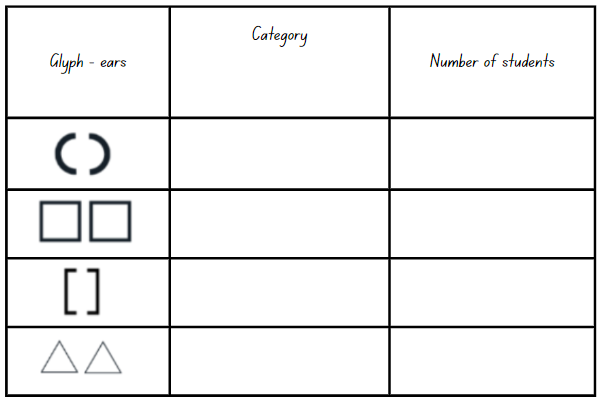 Resource 10: Sequencing activities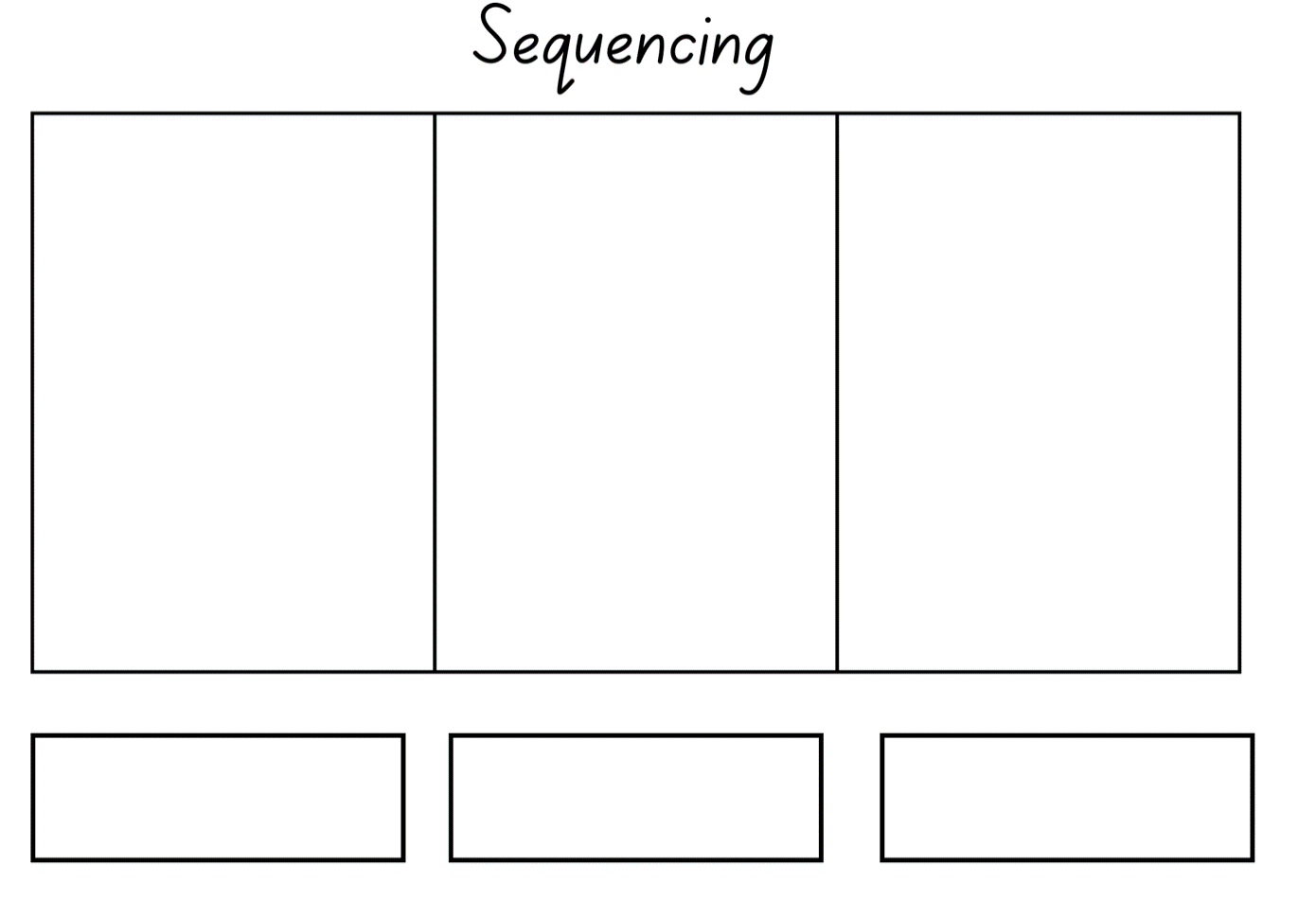 Resource 11: Clock number talk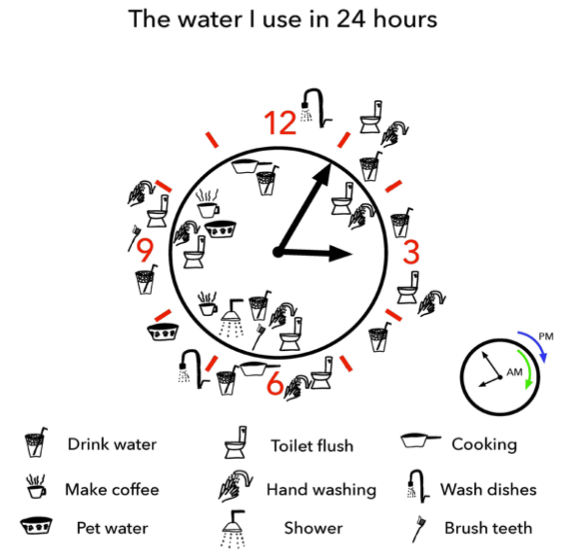 "Water Usage" by youcubed is licensed under CC BY 4.0.Resource 12: Our day template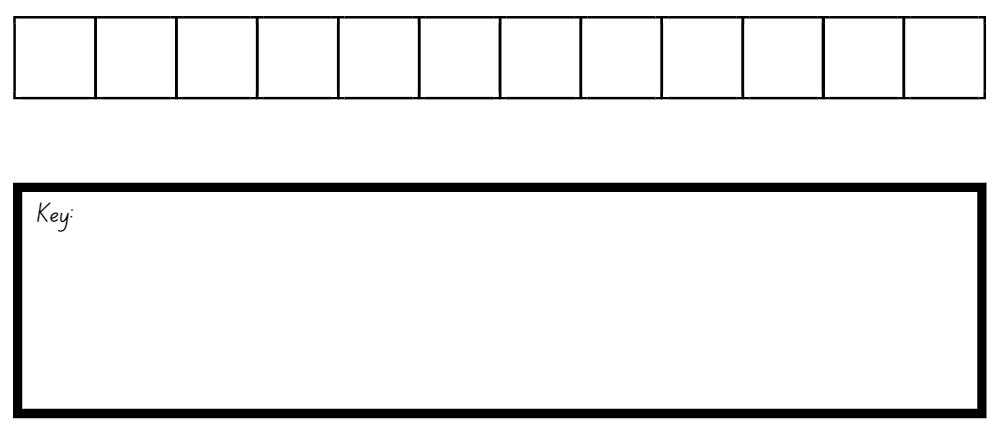 Syllabus outcomes and contentThe table below outlines the syllabus outcomes and range of relevant syllabus content covered in this unit. Content is linked to National Numeracy Learning Progression versions (3).ReferencesLinks to third-party material and websitesPlease note that the provided (reading/viewing material/list/links/texts) are a suggestion only and implies no endorsement, by the New South Wales Department of Education, of any author, publisher, or book title. School principals and teachers are best placed to assess the suitability of resources that would complement the curriculum and reflect the needs and interests of their students.If you use the links provided in this document to access a third-party's website, you acknowledge that the terms of use, including licence terms set out on the third-party's website apply to the use which may be made of the materials on that third-party website or where permitted by the Copyright Act 1968 (Cth). The department accepts no responsibility for content on third-party websites.Except as otherwise noted, all material is © State of New South Wales (Department of Education), 2021 and licensed under the Creative Commons Attribution 4.0 International License. All other material (third-party material) is used with permission or under licence. Where the copyright owner of third-party material has not licensed their material under a Creative Commons or similar licence, you should contact them directly for permission to reuse their material.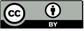 Mathematics K–10 Syllabus © 2022 NSW Education Standards Authority (NESA) for and on behalf of the Crown in right of the State of New South Wales.© 2022 NSW Education Standards Authority. This document contains NSW Curriculum and syllabus content. The NSW Curriculum is developed by the NSW Education Standards Authority. This content is prepared by NESA for and on behalf of the Crown in right of the State of New South Wales. The material is protected by Crown copyright.Please refer to the NESA Copyright Disclaimer for more information.NESA holds the only official and up-to-date versions of the NSW Curriculum and syllabus documents. Please visit the NSW Education Standards Authority (NESA) website and the NSW Curriculum website.National Numeracy Learning Progression © Australian Curriculum, Assessment and Reporting Authority (ACARA) 2010 to present, unless otherwise indicated. This material was downloaded from the Australian Curriculum website (National Numeracy Learning Progression) (accessed 6 December 2022) and was not modified. The material is licensed under CC BY 4.0. Version updates are tracked in the ‘Curriculum version history’ section on the 'About the Australian Curriculum' page of the Australian Curriculum website.ACARA does not endorse any product that uses the Australian Curriculum or make any representations as to the quality of such products. Any product that uses material published on this website should not be taken to be affiliated with ACARA or have the sponsorship or approval of ACARA. It is up to each person to make their own assessment of the product, taking into account matters including, but not limited to, the version number and the degree to which the materials align with the content descriptions and achievement standards (where relevant). Where there is a claim of alignment, it is important to check that the materials align with the content descriptions and achievement standards (endorsed by all education Ministers), not the elaborations (examples provided by ACARA).This resource contains images and content obtained from Canva, and their use outside of this resource is subject to Canva’s Content License Agreement. If you wish to use them separately from the resource, please go to Canva.Bay-Williams J and Kling G (2019) ‘Interview Prompts for Assessing During Game Play’, Chapter 7. Assessing Derived Fact Strategies and All Facts, Math Fact Fluency Companion, accessed 6 December 2022.Marks Krpan C (2013) Math Expressions: Developing Student Thinking and Problem Solving Through Communication, 1st edn, Pearson, Toronto, Canada.Stanford University (n.d.) ‘Dice Sums’, Data Talks, youcubed, accessed 6 December 2022.Stanford University (n.d.) ‘Water Usage’, Data Talks, youcubed, accessed 6 December 2022.Stanford University (n.d.) ‘Dear Data’, Tasks, youcubed, accessed 6 December 2022.Sullivan P and Lilburn P (2017) Open-Ended Maths Activities: Using ‘Good’ Questions to Enhance Learning in Mathematics, Revised edn, Oxford University Press ANZ, Great Britain.LessonSyllabus focus area and content groupsResourcesLesson 1: Introducing 'Clear the Board'60 minutesA quantity can be described by talking about its smaller parts.Representing whole numbersEarly Stage 1Recognise number patternsConnect counting and numerals to quantitiesStage 1 – Part AUse counting sequences of ones with two-digit numbers and beyondCombining and separating quantitiesEarly Stage 1Model additive relations and compare quantitiesIdentify part-whole relationships in numbers up to 10Stage 1 – Part ARecognise and recall number bonds up to tenRepresent equalityDataStage 1 – Part AAsk questions and gather dataChanceStage 1 – Part AIdentify and describe possible outcomesStage 1 – Part BIdentify and describe activities that involve chanceResource 1: Stage 1 gameboardResource 2: Early Stage 1 gameboardResource 3: Stage 1 recording sheetResource 4: Assessing game play0-5 number cards20 double-sided counters (or 10 of one colour and 10 of another colour) per pairSticky notesTen-framesTwo 6-sided dot dice (per team)Writing materialsLesson 2: 'Clear the Board'60 minutesData can be used to answer questions and describe the world.Combining and separating quantitiesEarly Stage 1Model additive relations and compare quantitiesIdentify part-whole relationships in numbers up to 10Stage 1 – Part AUse advanced count-by-one strategies to solve addition and subtraction problemsRecognise and recall number bonds up to tenUse flexible strategies to solve addition and subtraction problemsRepresent equalityDataEarly Stage 1Respond to questions, collect information and discuss possible outcomes of activitiesOrganise objects into simple data displays and interpret the displaysStage 1 – Part AAsk questions and gather dataRepresent data with objects and draw and describe displaysStage 1 – Part BCreate displays of data and interpret themResource 3: Stage 1 recording sheet (from previous lesson)Collection of objects or countersGlueLarge poster paper (per group)Sticky notesTen-framesTwo 6-sided dot dice (per group)Writing materialsLesson 3: Revisiting 'Clear the Board'60 minutesData can be used to look for patterns and to help predict the likelihood of events.Representing whole numbersEarly Stage 1Recognise number patternsStage 1 – Part AContinue and create patternsCombining and separating quantities Early Stage 1Model additive relations and compare quantitiesIdentify part-whole relationships in numbers up to 10Stage 1 – Part ARecognise and recall number bonds up to tenRepresent equalityData Early Stage 1Respond to questions, collect information and discuss possible outcomes of activitiesOrganise objects into simple data displays and interpret the displaysStage 1 – Part ARepresent data with objects and drawings and describe displaysStage 1 – Part BIdentify a question of interest and gather relevant dataCreate displays of data and interpret themChanceStage 1 – Part AIdentify and describe possible outcomesStage 1 – Part BIdentify and describe activities that involve chanceResource 1: Stage 1 gameboardResource 2: Early Stage 1 gameboardResource 3: Stage 1 recording sheetResource 5: Would you rather?Resource 6: Dice display20 double-sided counters (or 10 of one colour and 10 of another colour) per pair of studentsTwo 6-sided dot dice (per group)Writing materialsLesson 4: Biography glyphs – Part 160 minutesData can be collected to answer questions. Data can be visually displayed and read.Representing whole numbersEarly Stage 1Connect counting and numerals to quantitiesStage 1 – Part ARepresent the structure of groups of ten in whole numbersDataEarly Stage 1Respond to questions, collect information and discuss possible outcomes of activitiesOrganise objects into simple data displays and interpret the displaysStage 1 – Part AAsk questions and gather dataRepresent data with objects and drawings and describes the displaysStage 1 – Part BIdentify a question of interest and gather relevant dataResource 7: Biography glyph keyResource 8: Biography glyph faceCountersWriting materialsLesson 5: Biography glyphs – Part 260 minutesData can be sorted, categorised and displayed in different ways to communicate and highlight information.Representing whole numbersEarly Stage 1Use the counting sequence of ones flexiblyStage 1 – Part ARepresent numbers on a lineDataEarly Stage 1Respond to questions, collect information and discuss possible outcomes of activitiesOrganise objects into simple data displays and interpret the displaysStage 1 – Part AAsk questions and gather dataRepresent data with objects and drawings and describes the displaysStage 1 – Part BIdentify a question of interest and gather relevant dataCreate displays of data and interpret themResource 7: Biography glyph keyResource 9: Data tableCountersPattern blocksSticky notesWriting materialsLesson 6: Biography glyphs – Part 360 minutesData can be communicated through visual representations.Representing whole numbersEarly Stage 1Use the counting sequence of ones flexiblyConnect counting and numerals to quantitiesStage 1 – Part AUse counting sequences of ones with two-digit numbers and beyondDataEarly Stage 1Respond to questions, collect information and discuss possible outcomes of activitiesOrganise objects into simple data displays and interpret the displaysStage 1 – Part ARepresent data with objects and drawings and describe the displaysStage 1 – Part BCreate displays of data and interpret themResource 9: Data tableCollection of objects, for example, counters, teddies, shells, pompoms and blocksWriting materialsLesson 7: Daily activities – Part 160 minutesEvents can be sequenced and used to form questions to collect data.Representing whole numbersEarly Stage 1Connect counting and numerals to quantitiesStage 1 – Part ARepresent the structure of groups of ten in whole numbersNon-spatial measureEarly Stage 1Time: Compare and order the duration of events using the language of timeDataStage 1 – Part BCreate displays of data and interpret themResource 10: Sequencing activitiesVideo: Number busting – number talk (renaming 26) (2:00)Craft sticksSticky notesWriting materialsLesson 8: Daily activities – Part 260 minutesData and events can be sequenced in different ways.Non-spatial measureEarly Stage 1Time: Compare and order the duration of events using the language of timeDataStage 1 – Part AAsk questions and gather dataRepresent data with objects and drawings and describe displaysStage 1 – Part BIdentify a question of interest and gather relevant dataCreate displays of data and interpret themResource 10: Sequencing activitiesResource 11: Clock number talkResource 12: Our day templateWriting materialsLearning intentionsSuccess criteriaAll students are learning that different combinations of numbers can add up or bond to form a given number.In addition, students working towards Stage 1 outcomes are learning that gathering and organising data helps to answer questions.Students working towards Early Stage 1 outcomes can combine 2 number representations that add up to 10 or less.Students working towards Stage 1 outcomes can:combine 2 number representations that add up to 12 or lesstrack the total number of rolls using tally marksdevelop questions from data gathered. For example, why 1 and 13 are always left over.Assessment opportunitiesToo hard?Too easy?What to look for:Are students able to combine 2 number representations that add up to 12 or less? (MAO-WM-01, MAE-CSQ-01, MAE-CSQ-02)Are students able to combine 2 number representations that add up to 12 or less? (MAO-WM-01, MA1-CSQ-01)What are students noticing and wondering while they are playing and gathering data about the game? For example, it is hard to roll a 2 or it is impossible to roll zero. (MAO-WM-01, MA1-DATA-01, MA1-DATA-02, MA1-CHAN-01)Are students able to track the total number of rolls in each game using tally marks? (MAO-WM-01, MA1-RWN-01, MA1-DATA-01)What to collect:observational data (MAO-WM-01, MAE-CSQ-01, MAE-CSQ-01, MA1-CSQ-01, MA1-DATA-01, MA1-DATA-02, MA1-CHAN-01)Resource 4: Assessing game play. (MAO-WM-01, MAE-CSQ-01, MAE-CSQ-01, MA1-CSQ-01, MA1-DATA-01, MA1-DATA-02, MA1-CHAN-01)Students are unable to make use of part-whole relations in determining the total number of dots. Provide students with double-sided counters. Ask:Can you recreate the dot patterns using these counters?Now that you can move the dots, which ones would you move to make a friendly number? For example, moving 4 dots from the 5, then combining them with 6 to make 10.Students have difficulty developing, noticing, and wondering questions from the game. Ask:What were some of the first numbers you cleared from the game board?Are there any numbers that you found difficult to clear from the board? What were they?Students are confident in using count-by-one strategies to determine total number of dots. Ask:Is there another way to find the total of the 2 dice without having to count?What do you know about the relationship between numbers that might help you find the total?What do you know about 5 that might be useful when combining it with 6? For example, if 5 is 4 and one, can you combine 6 and 4 and 1.Learning intentionsSuccess criteriaAll students are learning that:gathering and organising data helps to answer questionsdifferent combinations of numbers can add up or bond to form a given number.All students can:use data displays to develop and answer questionsrecognise and recall different combinations of 2 numbers that add up to a given number.In addition, students working towards Early Stage 1 outcomes can group objects according to characteristics to form a data display.In addition, students working towards Stage 1 outcomes can create data displays using a combination of pictures, symbols, and words.Assessment opportunitiesToo hard?Too easy?What to look for:Are students able to group objects according to characteristics to form a data display? (MAO-WM-01, MAE-DATA-01)Are students able to create and organise their data? (MAO-WM-01, MA1-DATA-02)Are students able to use their data display to develop and answer questions? (MAO-WM-01, MAE-DATA-01, MA1-DATA-01, MA1-DATA-02)Are students working systematically when exploring combinations? (MAO-WM-01, MA1-CSQ-01)Can students recognise and recall different combinations of 2 numbers that add up to a given number? (MAO-WM-01, MAE-CSQ-01, MAE-CSQ-02, MA1-CSQ-01)What to collect:observational data (MAO-WM-01, MAE-CSQ-01, MAE-CSQ-02, MAE-DATA-01, MA1-CSQ-01, MA1-DATA-01, MA1-DATA-02)student work samples. (MAO-WM-01, MAE-CSQ-01, MAE-CSQ-02, MAE-DATA-01, MA1-CSQ-01, MA1-DATA-01, MA1-DATA-02)Students have difficulty working systematically through the range of numbers and combinations.Ask students if there is a way to organise the numbers to make sure all combinations have been recorded.Support students to identify patterns within the combinations, for example, if we decrease 6 (in 6 and 4 is 10) by one to make 5, and we add one more to the 4, it continues to make 10. Does this pattern continue?Provide students with different visual representations of numbers by using either dice dot patterns, domino patterns or ten-frame representations. Insert these into pocket dice or create cube nets to make the dice.Students confidently and accurately interpret information by describing the shape and distribution of the data. For example, the numbers in the middle of the range have more combinations. Ask:What would the data look like if we played the game with three 6-sided dot dice? How would it change?Which numbers would have the greatest number of combinations if we played the game with two 9-sided dot dice?Learning intentionsSuccess criteriaAll students are learning that:data displays help mathematicians to share what they have noticed about the world around themmathematicians use data to help them make predictions.In addition, students working towards Stage 1 outcomes are learning that the likelihood of possible outcomes can be identified and described.All students can interpret data to choose the most likely combinations of numbers on the dice to increase chances of winning the game.In addition, students working towards Early Stage 1 outcomes can predict possible responses to a question.In addition, students working towards Stage 1 outcomes can describe events as likely, unlikely, more likely, less likely and impossible.Assessment opportunitiesToo hard?Too easy?What to look for:Can students interpret the data and use knowledge of the possible combinations to inform the choice of numbers (predict the outcomes of events)? (MAO-WM-01, MAE-DATA-01, MA1-DATA-01, MA1-DATA-02)Can students predict possible responses to a question? (MAO-WM-01, MAE-DATA-01)Are students able to describe events as likely, unlikely, more likely, less likely and impossible? (MAO-WM-01, MA1-CHAN-01)Can students recognise and recall different combinations of 2 numbers that add up to a given number? (MAO-WM-01, MAE-CSQ-01, MAE, CSQ-02, MA1-CSQ-01)What to collect:observational data. (MAO-WM-01, MAE-CSQ-01, MAE-CSQ-02, MAE-DATA-01, MA1-CSQ-01, MA1-DATA-01, MA1-DATA-02, MA1-CHAN-01)Students are not yet able to use data display to help predict outcomes. Ask:Looking at the picture from our number talk today, which numbers have the greatest number of combinations?Which numbers are more likely to be rolled? Which numbers are least likely?Students can confidently and accurately use the data to predict the outcomes of events to increase their chances of winning the game. Ask:What numbers would you choose if we were to use two 9-sided dot dice?What would the game board and data look like?Learning intentionsSuccess criteriaAll students are learning that:groups of 10 can be represented in different structuresasking questions and collecting information helps to learn more about a topicthe same information can be displayed in different ways.All students can use symbols to create and interpret data displays.In addition, students working towards Early Stage 1 outcomes can:count out a specified number of objects from a large collectionask and respond to questions about information collected.In addition, students working towards Stage 1 outcomes can:recognise that 10 ones are the same a one 10ask and find answers to questions by collecting data.Assessment opportunitiesToo hard?Too easy?What to look for:Can students count out a specified number of objects from a large collection? (MAO-WM-01, MAE-RWN-01)Can students recognise that 10 ones are the same as one 10? (MAO-WM-01, MA1-RWN-01)What to collect:observational data. (MAO-WM-01, MAE-RWN-01, MA1-RWN-01)Students are unable to recognise that 10 ones are the same as one 10.Provide students with a ten-frame and counters to represent the number when thinking of and guessing partners numbers.Students use concrete materials, like, interlocking cubes, MAB blocks or craft sticks to represent 10 ones as one 10.Students can recognise that 10 ones are the same as one 10.Challenge students to think of and make statements about three-digit numbers.Students need to come up with at least 3 different statements for the same number.Assessment opportunitiesToo hard?Too easy?What to look for:Can students ask and respond to questions about information collected? (MAO-WM-01, MAE-DATA-01)Are students able to ask and find answers to questions by collecting data? (MAO-WM-01, MA1-DATA-01)Can students use symbols to create a data display? (MAO-WM-01, MAE-DATA-01, MA1-DATA-01)What to collect:Resource 8: Biography glyph face. (MAO-WM-01, MAE-DATA-01, MA1-DATA-01)Students find it difficult to draw glyph shapes with accuracy.Have students rehearse drawing the glyph by carefully tracing to ‘feel’ the glyph shape with a finger prior to drawing it on their paper face.Provide students with objects that are the shapes needed so students can trace around the shapes.Students complete their biography glyph independently and quickly.Have students add more categories of interest for the glyph key and create their own glyphs within these categories to use for their biography glyph.Have students share their additional categories with a partner. Have the partner draw themselves using the new key.Assessment opportunitiesToo hard?Too easy?What to look forCan students use symbols to interpret a data display? (MAO-WM-01, MAE-DATA-01, MA1-DATA-01, MA1-DATA-02)What to collect:observational data. (MAO-WM-01, MAE-DATA-01, MA1-DATA-01, MA1-DATA-02)Students find it difficult to interpret a peer’s biography glyph.Support students by providing a colour copy of the glyph key to students.Show students how to systematically identify each glyph on their peer’s paper face, then find it on the key through colour and shape to get the corresponding information.Students can easily interpret biography glyphs of their peers using the glyph key.Students interpret the biography glyphs and match them to as many class members as possible.Challenge students to create their own glyph key.Learning intentionsSuccess criteriaAll students are learning that:numbers have a sequence based on their valuedata can be represented with objects and drawingsdata can be described and interpretedthe same information can be displayed in different ways.All students can:investigate a topic by creating suitable questionssort data into relevant categories.In addition, students working towards Early Stage 1 outcomes can:sequence given numbers and identify numbers before and after a given numberorganise collected data using concrete materials into a data display.In addition, students working towards Stage 1 outcomes can:sequence given numbers and identify missing numbers on a number lineorganise collected data using concrete materials, tables or symbols.Assessment opportunitiesToo hard?Too easy?What to look for:Can students sequence numbers and identify numbers before and after a given number? (MAO-WM-01, MAE-RWM-01, MAE-RWN-02)Can students sequence given numbers and arrange them on a number line? (MAO-WM-01, MA1-RWN-01)What to collect:observational data. (MAO-WM-01, MAE-RWN-01, MAE-RWN-02, MA1-RWN-01)Students are unable to order numbers on a number line.Provide students with 0-10 number cards to sequence in ascending and descending order.Provide students with 0-10 number cards with 2 or 3 cards missing. Students order the cards in ascending and descending order and identify the missing cards.Provide benchmark numbers to assist students in ordering the placement of numbers on a number line.Students can order a collection of numbers on a number line.Provide students with a blank number line with 47 and 67 at either end. Have students determine the placement of 52.Challenge students with different three-digit number ranges.Assessment opportunitiesToo hard?Too easy?What to look forCan students organise collected data using concrete materials into a data display? (MAO-WM-01, MAE-DATA-01)Are students able to organise collected data using concrete materials, tables or symbols? (MAO-WM-01, MA1-DATA-01)Can students investigate a topic by creating suitable questions? (MAO-WM-01, MAE-DATA-01, MA1-DATA-01)Are students able to sort data into relevant categories? (MAO-WM-01, MAE-DATA-01, MA1-DATA-01, MA1-DATA-02)What to collect:observational data (MAO-WM-01, MAE-DATA-01, MA1-DATA-01, MA1-DATA-02)student work samples (MAO-WM-01, MAE-DATA-01, MA1-DATA-01, MA1-DATA-02)Students examine the wrong glyphs for the category they are investigating or find it difficult to sort and collate biography glyphs into appropriate subcategories. Ask:What are you finding out about our class?Which glyphs give you that information?Students might count a glyph more than once or miss it. Ask:How do you know you have counted that information just once?Have you counted all the glyphs? How can you be sure?Students can easily interpret and collate the biography glyph data for one category.Students interpret and collate the biography glyphs for another question/category.Challenge students to collate the collected data into a data display.Learning intentionsSuccess criteriaAll students are learning that:data displays are an efficient way of communicating informationthe same information can be displayed in different ways.Students working towards Early Stage 1 outcomes can:group objects according to characteristicsarrange objects to form a data displayinterpret information and ask questions about information collected.Students working towards Stage 1 outcomes can:represent data in a picture graph using a baseline, equal spacing and same-sized symbolsinterpret information presented in tables and picture graphs.Assessment opportunitiesToo hard?Too easy?What to look for:Are students able to group objects according to characteristics? (MAO-WM-01, MAE-DATA-01)Can students arrange objects to form a data display? (MAO-WM-01, MAE-DATA-01)Can students interpret information and ask questions about information collected? (MAO-WM-01, MAE-DATA-01)Are students able to represent data in a picture graph using a baseline, equal spacing and same-sized symbols? (MAO-WM-01, MA1-DATA-01)Can students interpret information presented in tables and picture graphs? (MAO-WM-01, MA1-DATA-01, MA1-DATA-02)What to collect:observational data (MAO-WM-01, MAE-DATA-01, MA1-DATA-01, MA1-DATA-02)student work samples. (MAO-WM-01, MAE-DATA-01, MA1-DATA-01, MA1-DATA-02)Students may find it difficult to display data so information conveyed is understood by others.Support students to create labels (such as title or categories).Ask how someone else could know what the picture graph is about.Students may experience difficulty when representing the data value with the accurate number of picture symbols.Ask how students know __ people have __?Help students to create units or pictures that are uniform in size and are equally spaced with no overlapping.Help students work from a common baseline. Ask how they can tell how many more/less/most/least, without counting.Students create a data display enabling efficient communication of class information.Challenge students to modify the unit/picture from representing one-to-one value to a unit/picture representing more than the value of one. Students adjust the data display accordingly.Students create another data display using the same collected data.Learning intentionsSuccess criteriaStudents working towards Early Stage 1 outcomes are learning that events can be compared and ordered using the language of time.Students working towards Stage 1 outcomes are learning that:mathematicians can read data displays to learn about the world (people) around themdata displays can be used to make inferences, make predictions and draw conclusionsmathematicians identify a question of interest and gather relevant data.Students working towards Early Stage 1 outcomes can:use words such as 'night-time', 'morning', 'afternoon'sequence daily activities.Students working towards Stage 1 outcomes can:use picture graphs to interpret informationask and answer questions about data represented on a picture graphdraw conclusions from picture graphs to help make meaning from them.Assessment opportunitiesToo hard?Too easy?What to look for:Are students able to use the terms ‘morning’, ‘afternoon’ and ‘night-time’? (MAO-WM-01, MAE-NSM-02)Do students sequence events in time? (MAO-WM-01, MAE-NSM-02)Can students identify and collect data telling a story about their day, using tools like a table? (MAO-WM-01, MA1-DATA-01)What to collect:Resource 10: Sequencing activities (MAO-WM-01, MAE-NSM-02)observational data. (MAO-WM-01, MA1-DATA-01)Students are unable to use the terms ‘morning’, ‘afternoon’ and ‘night-time’.Use visual prompts for students to associate the language of time with images such as the sun rising, the moon and stars.Have students identify 2 specific events that happen at different times such as sleeping and school.Students having difficulty in selecting a topic and collection method. Ask:What aspect of your day do you want to represent? For example, ‘Where am I during the day?’What data will you need to collect? For example, ‘What are the places you usually visit during the day? What time are you there?’How will you keep track of the places you visit and the times you are there? For example, you may scaffold developing a table for students to use when collecting their data.Students can use the terms ‘morning’, ‘afternoon’ and ‘night-time’.Have students identify several activities that they do in the morning. For example, brush teeth, eat breakfast, get ready for school. Have students draw these events and annotate them with words such as ‘before’, ‘after’ and ‘next’.Students draw activities that happen throughout the day. Students cut the images out and have a partner sequence and label them in order using the language of time.Learning intentionsSuccess criteriaStudents working towards Early Stage 1 outcomes are learning that events can be compared and ordered using the language of time.Students working towards Stage 1 outcomes are learning that:mathematicians use data to describe their lives and the world around themthe same data can be represented in different waysdifferent data can be displayed in the same way.Students working towards Early Stage 1 outcomes can:use words such as 'yesterday’, ‘today’ and ‘tomorrow’sequence activities that occur over 3 days.Students working towards Stage 1 outcomes can:create a data display telling a story about their daymake simple inferences about their day from their data displays.PromptsAnticipated student responsesWhat do you notice?What do you wonder?What is going on in this data display?I notice that it looks like a clock. There are pictures around the outside of the clock and around the inside.The pictures all have a different meaning, but I wonder why they are around the clock?Maybe the pictures on the clock tell us when something is happening.Assessment opportunitiesToo hard?Too easy?What to look for:Are students able to use the terms ‘yesterday’, ‘today’ and ‘tomorrow’? (MAO-WM-01, MAE-NSM-02)Do students sequence events in time? (MAO-WM-01, MAE-NSM-02)Can students record data telling a story about their day, using tools like a table and data display? (MAO-WM-01, MA1-DATA-01)What to collect:Resource 10: Sequencing activities (MAO-WM-01, MAE-NSM-02)Resource 12: Our day template (MAO-WM-01, MA1-DATA-01)observational data. (MAO-WM-01, MAE-NSM-02, MA1-DATA-01)Students are unable to sequence events in time.Use visual prompts for students to associate the language of time with images such as the sun rising, the moon and stars.Have students identify 2 specific events that happen at different times such as sleeping and school.Students are unable to record data in a display.Scaffold the display into 3 sections morning, afternoon and night-time and have students record one activity for each category.Have student recount verbally their activities and draw pictures to represent each activity they state.Provide a selection of generic pictures of everyday activities and have students use the visuals to sequence.Students can create a data display.Have students create a data display for a longer period of time such as a year. Ask students what this may look like and how would they have to change the data recorded.Ask students to compare their display to a partner’s. Have students identify similarities and differences.FocusListen, watch, and thinkAskAccuracyAre they getting correct answers?What answer did you get?Efficiency and strategy selectionSilently count as students play to assess time taken to answer.How did you solve it?Was it an efficient strategy?Flexibility and strategy selectionAre they applying the strategy in a reasonable timeframe?Why did you pick that strategy?Is there another strategy that you could use for that problem?When do you like to use __ strategy instead of __ strategy?Focus area and outcomesContent groups and content pointsLessonsRepresenting whole numbersMAO-WM-01MAE-RWN-01, MA1-RWN-01MAE-RWN-02, MA1-RWN-02Early Stage 1Use the counting sequence of ones flexiblyidentify the number before as ‘one less’ and the number after as ‘one more’ than a given number 5–6Representing whole numbers (cont)Early Stage 1Recognise number patternsrecognise dice and domino dot patterns (NPA1, NPV2, CPr2)1, 3Representing whole numbers (cont)Early Stage 1 Connect counting and numerals to quantitiescount with one-to-one correspondence, recognising that the last number name represents the total number in the collection (CPr3, CPr5)count out a specified number of objects (from 5 to 20) from a larger collection, keeping track of the count (CPr4-CPr5)represents numbers as quantities to at least 20 using objects (such as fingers), number words and numerals (NPV2-NPV4, CPr3)compare and order numbers to 20 (NPV2-NPV3)1, 4, 6–7Representing whole numbers AStage 1Use the counting sequences of ones with two-digit numbers and beyondIdentify the number before and after a given two-digit number (CPr5)count forwards and backwards by ones from a given number to at least 120 (CPr6)1, 6Representing whole numbers A (cont)Stage 1Continue and create number patternsmodel and describe ‘odd’ and ‘even’ numbers using items paired in two rows3Representing whole numbers A (cont)Stage 1Represent numbers on a linesequence numbers and arrange them on a line by considering the order and size of those numbers (CPr5)5Representing whole numbers A (cont)Stage 1Represent the structure of groups of ten in whole numbers recognise that ten ones is the same a one ten (NPV2, NPV4)partition two-digit numbers to show quantities values (NPV4)4, 7Combining and separating quantitiesMAO-WM-01MAE-CSQ-01, MA1-CSQ-01MAE-CSQ-02Early Stage 1Model additive relations and compare quantitiesidentify situations in which addition and subtraction may be applied (AdS1- AdS2)combine two or more groups of objects to model addition, identifying the relationship between the parts and the whole (AdS1- AdS2)use concrete materials or fingers to model and solve addition and subtraction questions, counting forwards or backwards by ones as necessary (AdS1- AdS2, NPV3)1–3Combining and separating quantities (cont)Early Stage 1Identify part-whole relationships in numbers up to 10create, model and recognise combinations for numbers up to ten (Reasons about relations) (AdS2)count by ones to find the total or difference (AdS2-AdS3)use drawings, words and numerals to record addition and subtraction, and explain their thinking (Reasons about relations) (AdS2)1–3Combining and separating quantities AStage 1Use advanced count-by-one strategies to solve addition and subtraction problemsrecord number sentences in a variety of ways using drawings, words, numerals and symbols (AdS6)2Combining and separating quantities A (cont)Stage 1Recognise and recall number bonds up to tenrecognise, recall and record combinations of two numbers that add up or bond to form 10 (AdS2, AdS6)model and record patterns for individual numbers up to ten by making all possible whole-number combinations (Reasons about patterns)1–3Combining and separating quantities A (cont)Stage 1Use flexible strategies to solve addition and subtraction problemsuse non-count-by-one strategies such as using doubles for near doubles and combining numbers that add to ten (AdS6)2Combining and separating quantities A (cont)Stage 1 Represent equalityuse the equals sign to record equivalent number sentences involving addition, and to mean 'is the same as', rather than as an indication to perform an operation (Reasons about relations) (NPA3)model the commutative property for addition and apply it to aid the recall of addition facts (Reasons about relations) (AdS7)1-3Non-spatial measureMAO-WM-01, MAE-NSW-02Early Stage 1Compare and order the duration of events using the language of timeuse terms such as daytime, night-time, morning, afternoon, today, tomorrow, yesterday, before, after and next (MeT1)sequence events in time (MeT1)7–8DataMAO-WM-01MAE-DATA-01, MA1-DATA-01MA1-DATA-02Early Stage 1Respond to questions, collect information and discuss possible outcomes of activitiespredict possible responses to a questioncollect information from their peers and about their environment (IRD1)pose and respond to questions about the information collected (IRD1)2–6Data (cont)Early Stage 1Organise objects into simple data displays and interpret the displaysgroup objects according to characteristics (IRD1)arrange objects according to a characteristic to form a data display (IRD1)interpret information presented in a data display to answer questions (Reasons about quantity) (IRD2)2–6Data AStage 1Ask questions and gather datainvestigate a topic of interest by choosing suitable questions to obtain appropriate data (IRD2)gather data and track what has been counted by using concrete materials, tally marks, lists or symbols (IRD3)1–2, 4–5, 8Data A (cont)Stage 1Represent data with objects and drawings and describe the displaysuse concrete materials or pictures of objects as symbols to create data displays where one object or picture represents one data value (IRD2)describe information presented in one-to-one data displays (Reasons about relations) (IRD2)use comparative language to describe information presented in a display, such as ‘more than’ and ‘less than’interpret a data display and identify the biggest or smallest values (IRD2)2–6, 8Data BStage 1Identify a question of interest and gather relevant datapose suitable questions where the answers form categories, and predict the likely responses (IRD2)collect data on familiar topics (IRD2)sort data into relevant categories (IRD2)3–5, 8Data B (cont)Stage 1Create displays of data and interpret themorganise collected data into lists and tables to display information (IRD2)represent data in a picture graph using a baseline, equal spacing and same-sized symbols (IRD2)interpret information presented in tables and picture graphs (IRD2)2–3, 5–8Chance AMAO-WM-01MA1-CHAN-01Stage 1Identify and describe possible outcomesidentify possible outcomes of familiar activities and eventsdescribe the chance of possible outcomes for familiar activities and events (UnC1)1, 3Chance BStage 1Identify and describe activities that involve chancedescribe possible outcomes in everyday activities and events as being likely or unlikely to happen (UnC2)compare familiar activities and events and describe them as being more or less likely to happen (Reasoning about relations) (UnC2)describe familiar events as being possible (UnC2)1, 3